TRIBUNALE di BOLOGNAUfficio Spese di GiustiziaPREMESSE:I titolari di P.IVA debbono essere: 1-registrati all’Agenzia delle Entrate2-in possesso di indirizzo pec3-in possesso di firma digitaleRicordare di STAMPARE sempre la fattura per il controllo PRIMA della firma e dell’inviosito internet: WWW.FATTURAPA.GOV.ITLa simulazione non è una prova, ma la vera compilazione della FATTURASi fissi l’attenzione in particolare sui seguenti punti:La causale di pagamento o descrizione (pagg. 17, 18, 21 e 23) deve limitarsi esclusivamente a “istanza n._______” e null’altro, perché in sede di registrazione e di emissione del titolo di pagamento il sistema riconosce solo un numero limitato di caratteri, il cui superamento costringe a continue correzioni manuali; deve essere sempre inserita –anche se alle pagg. 21 e 23 non è riportata come dato obbligatorio.Non usare segni grafici diversi dal trattino - (meno) quindi mai    ( “; : _ * /  neppure nella numerazione della fattura, quindi ad es. no fattura n. 1_17 o 1/17, ma sempre 1-17; il sistema non riconosce altri caratteri, non li corregge automaticamente e costringe a continue correzioni manuali.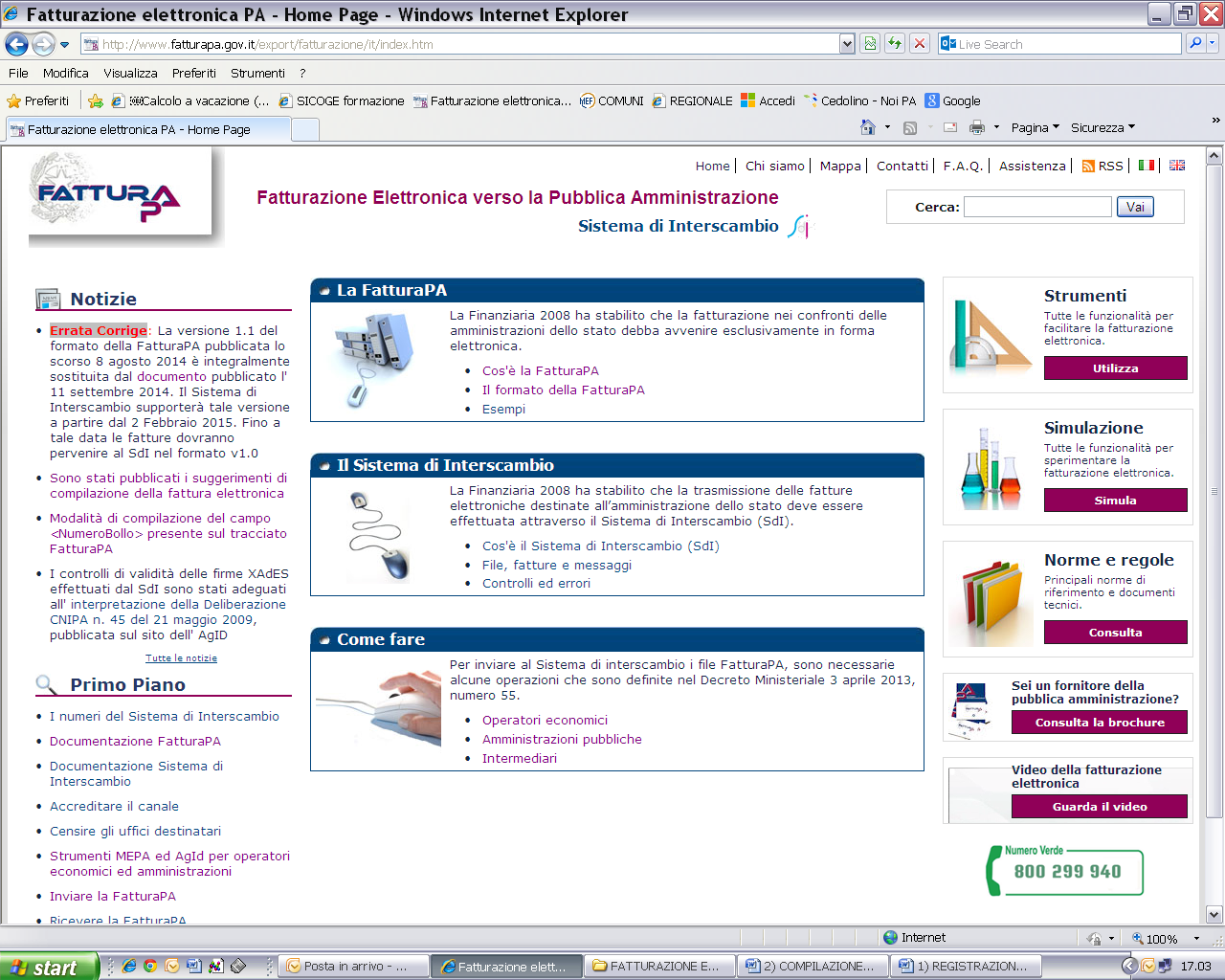 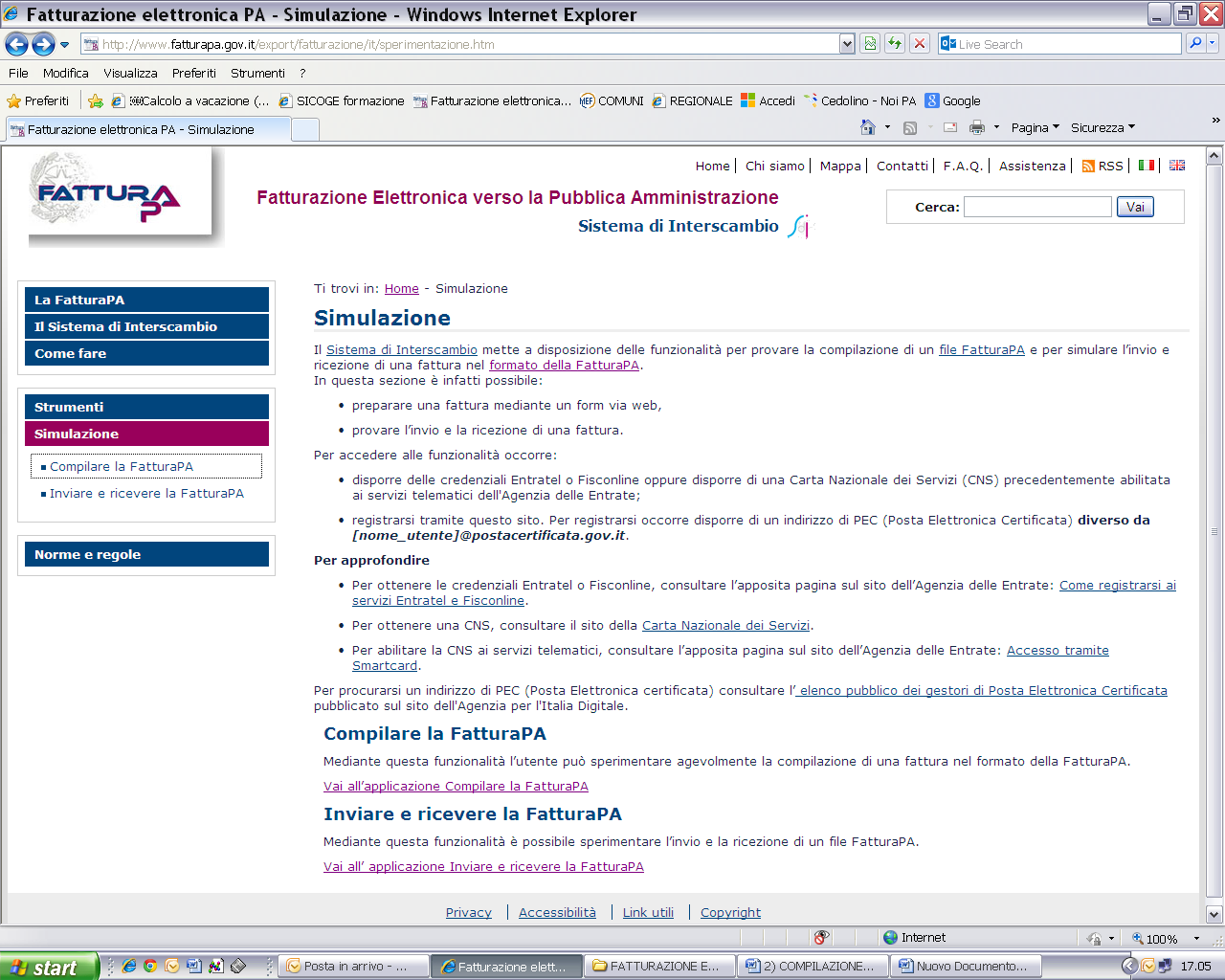 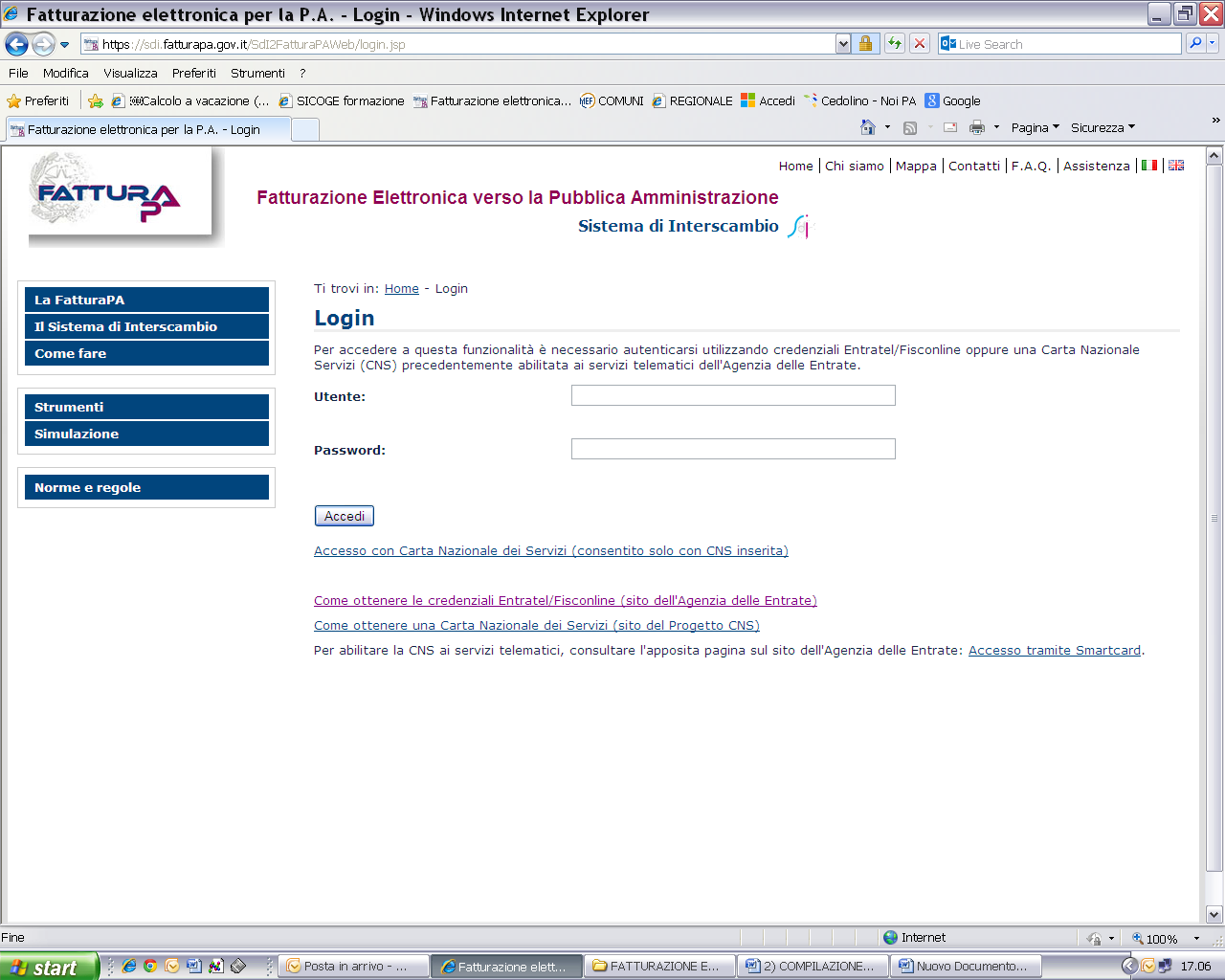 MEMORIZZARE il NUOVO SITO per la COMPILAZIONE delle FATTURE ELETTRONICHE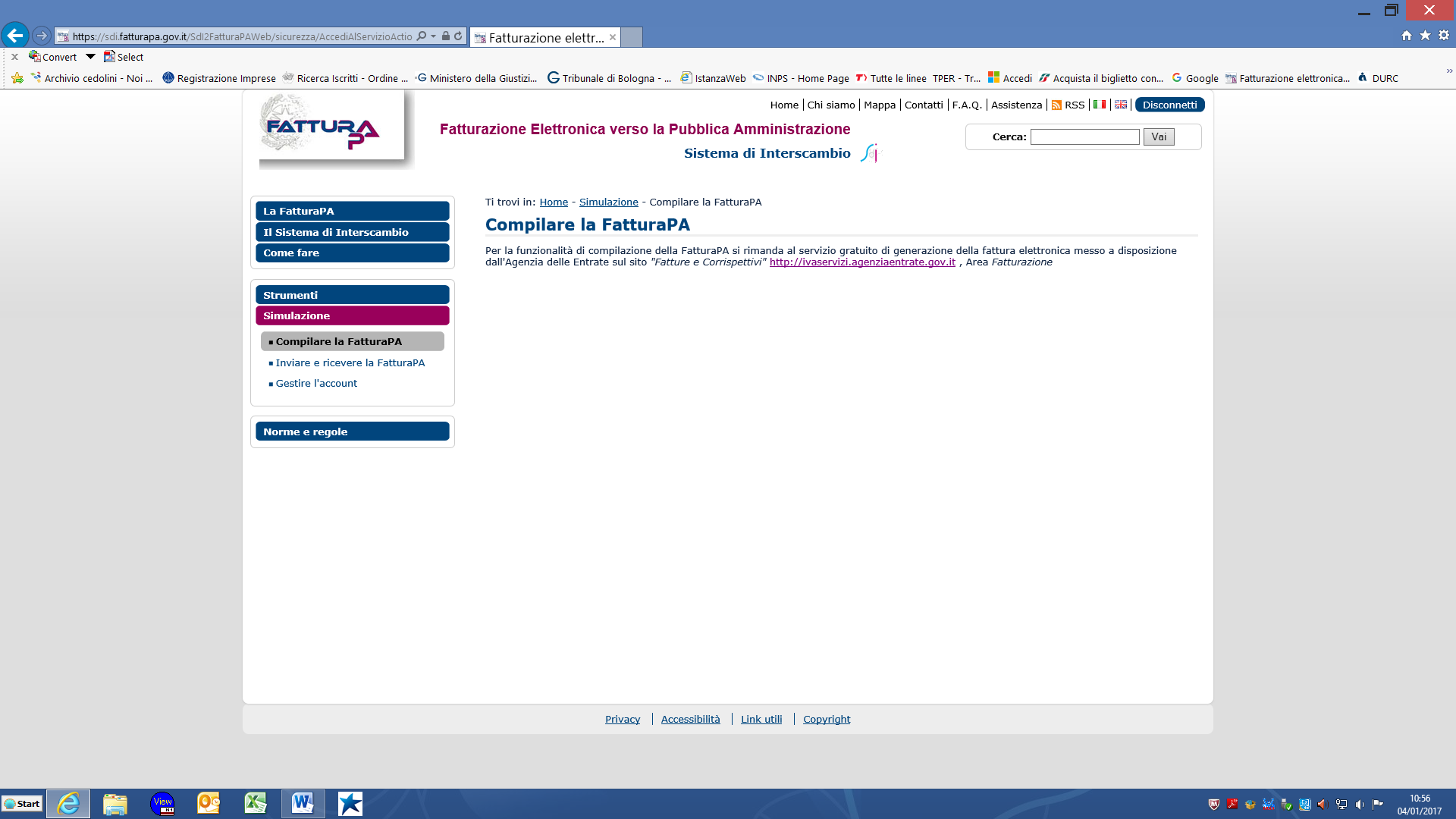 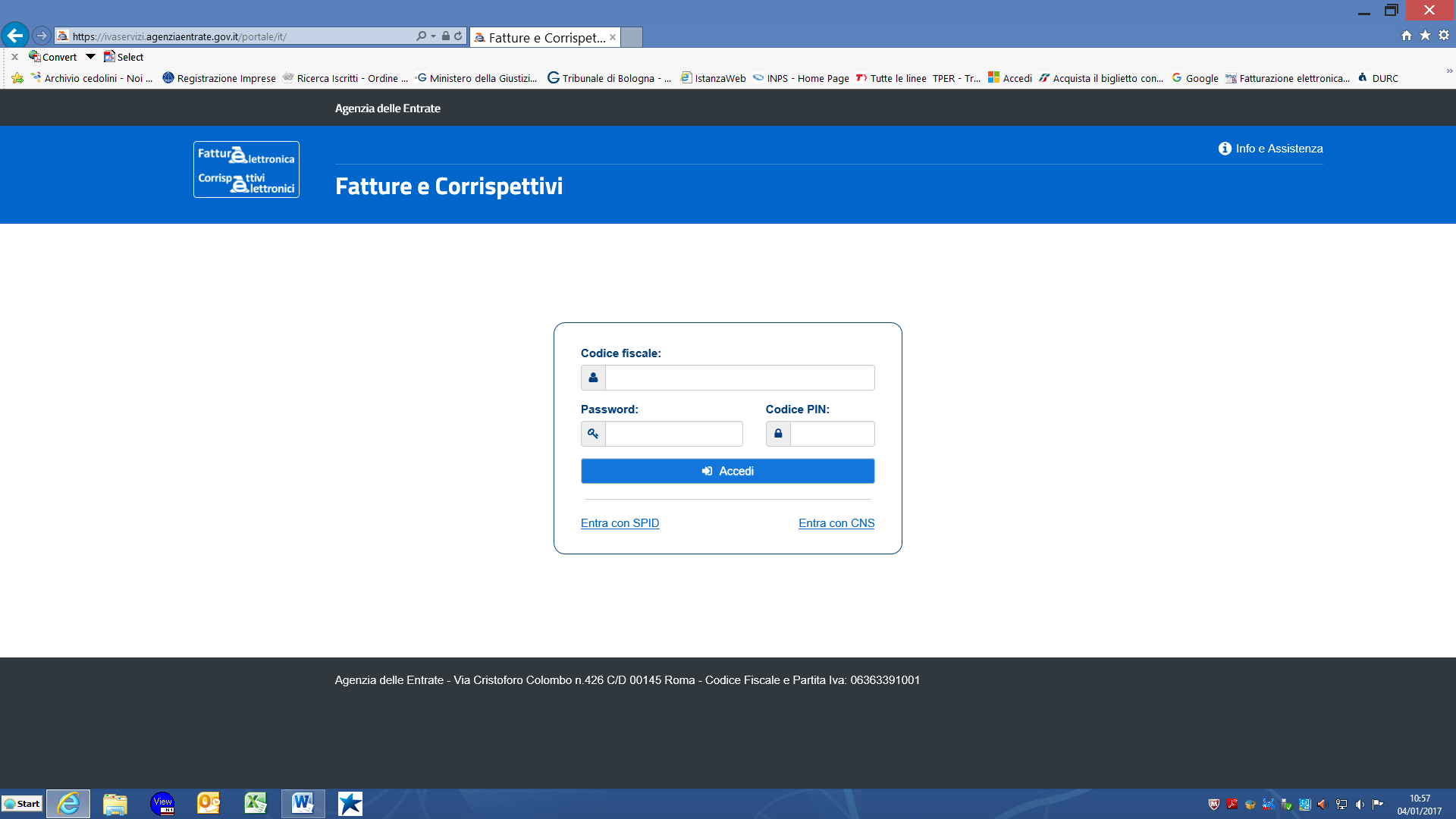 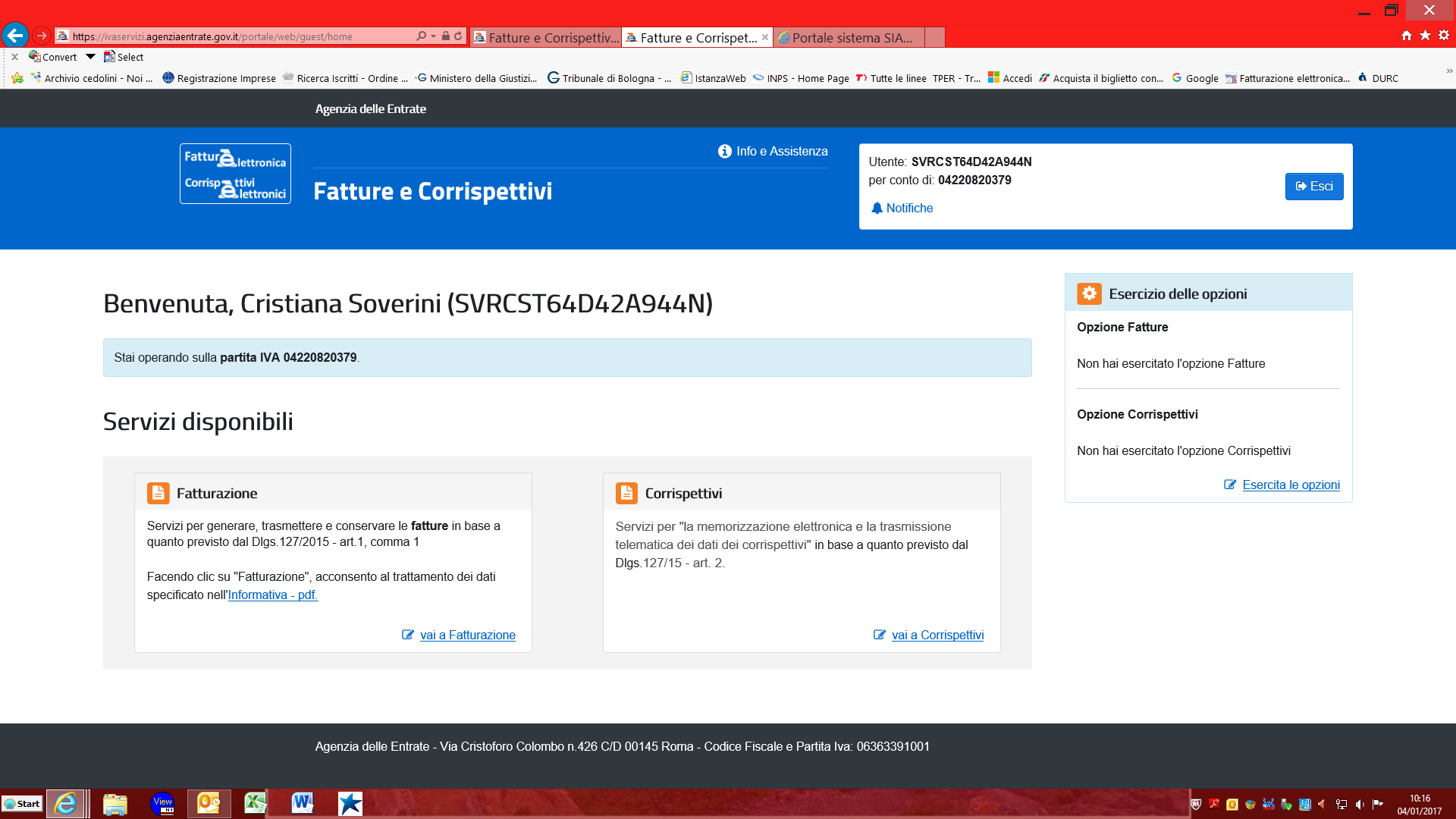 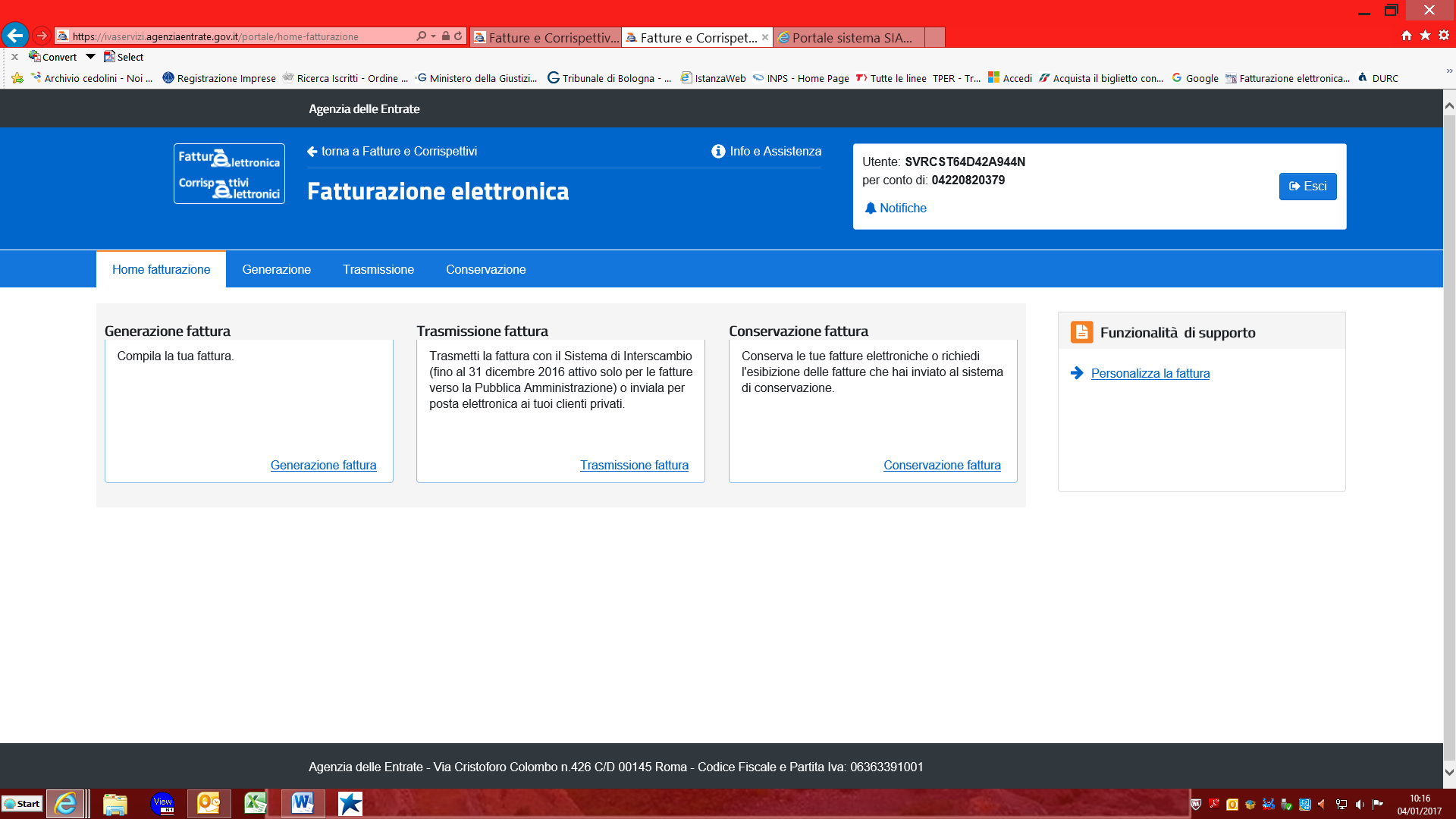 per importare una fattura emessaper la nuova emissione cliccare su FATTURA PA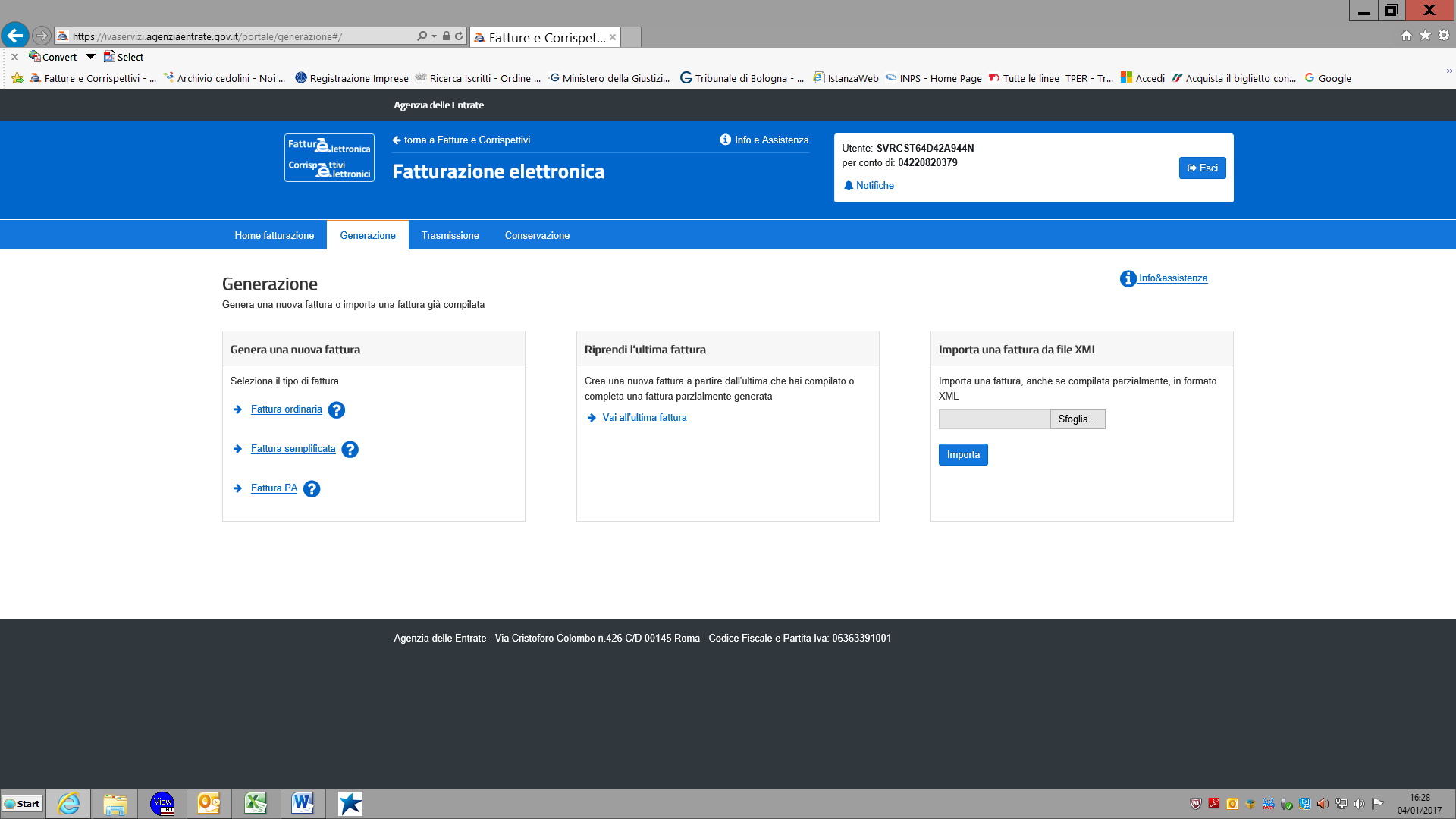 è SEMPRE possibile, cliccando su info/assistenza,  avere informazioni sullo stato della compilazione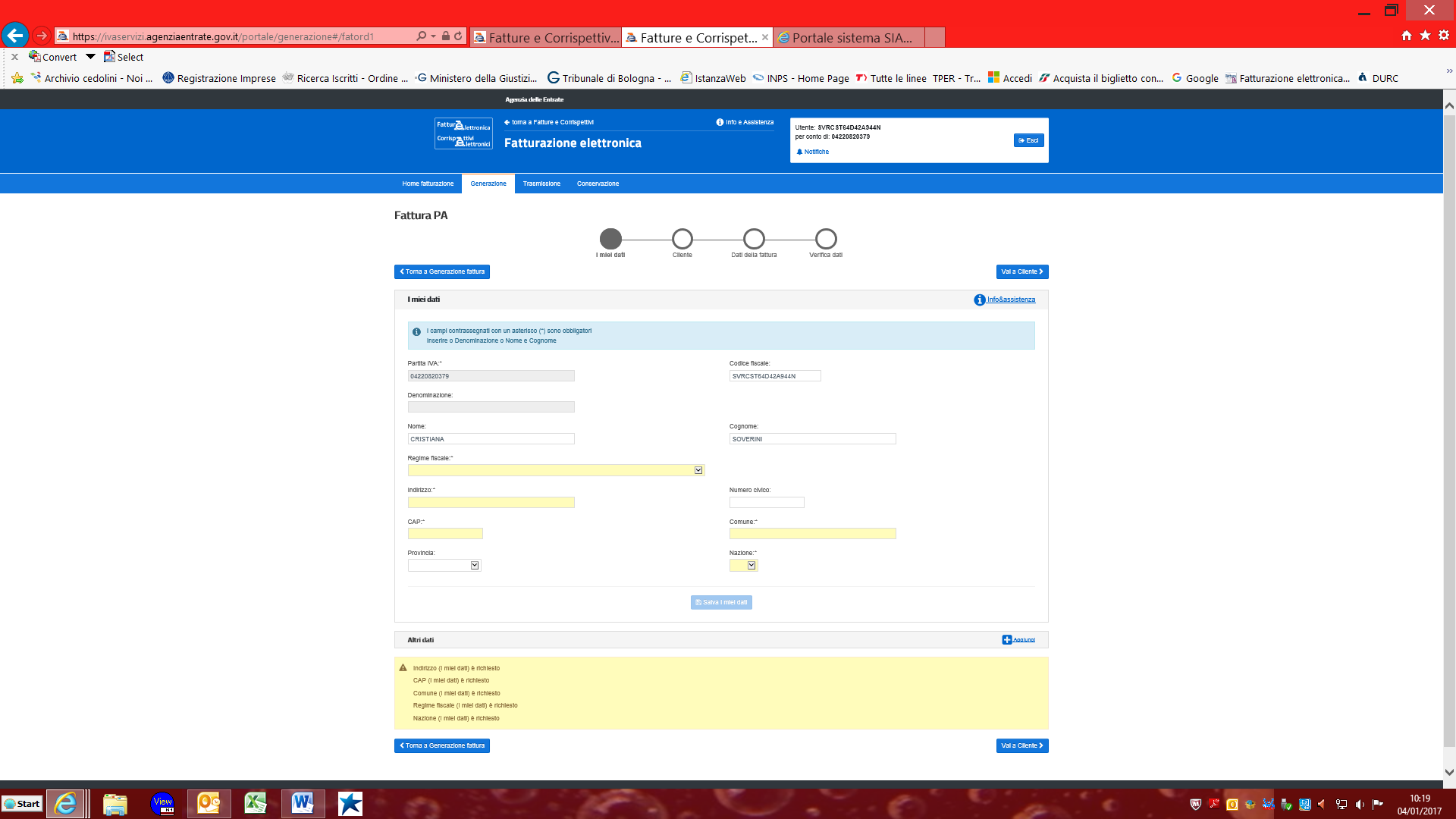 selezionare il proprio regime fiscale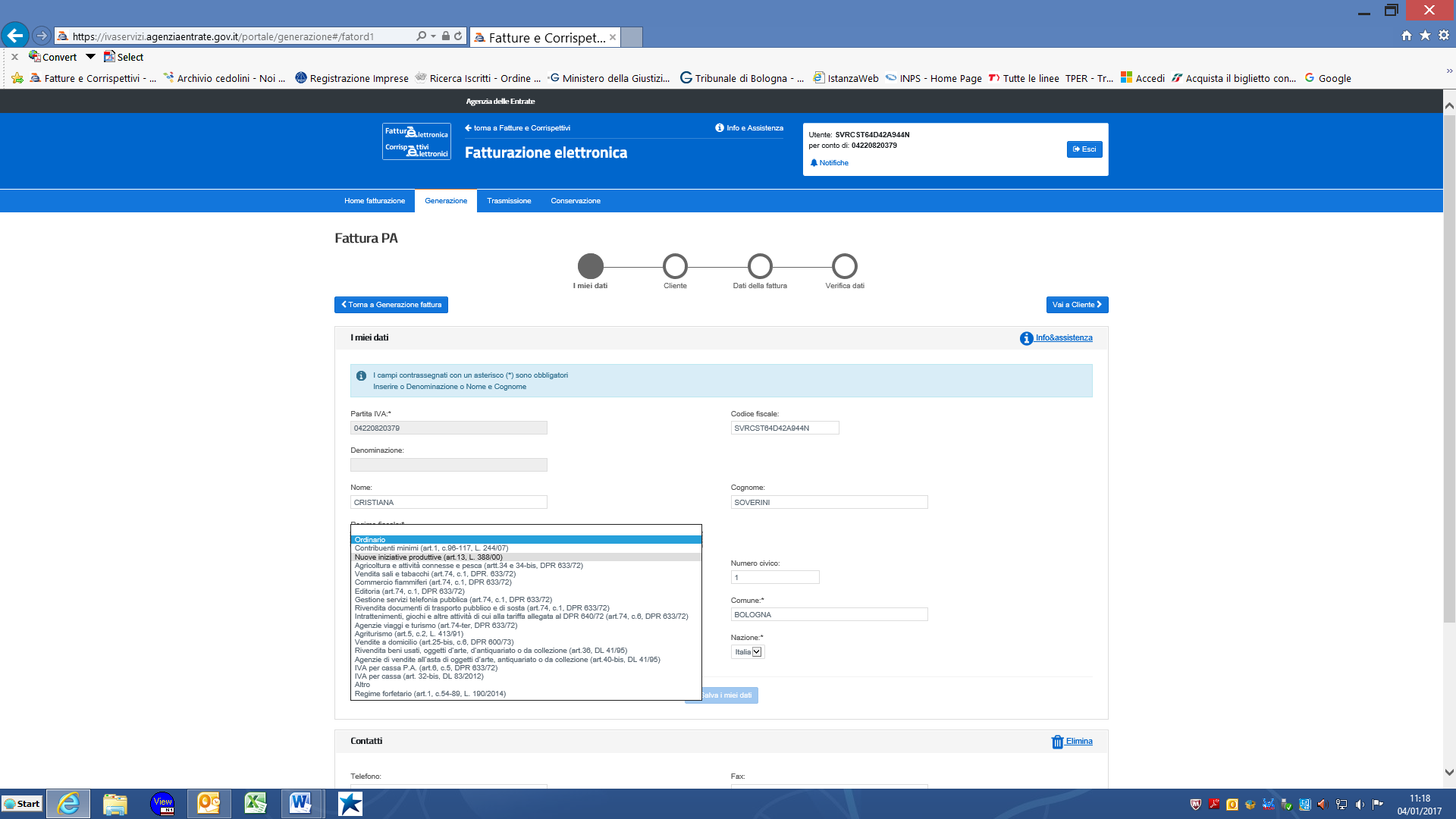 inserire SEMPRE, fleggando su “aggiungi dati” e “contatti” n.ro di CELLULARE e la MAIL ORDINARIA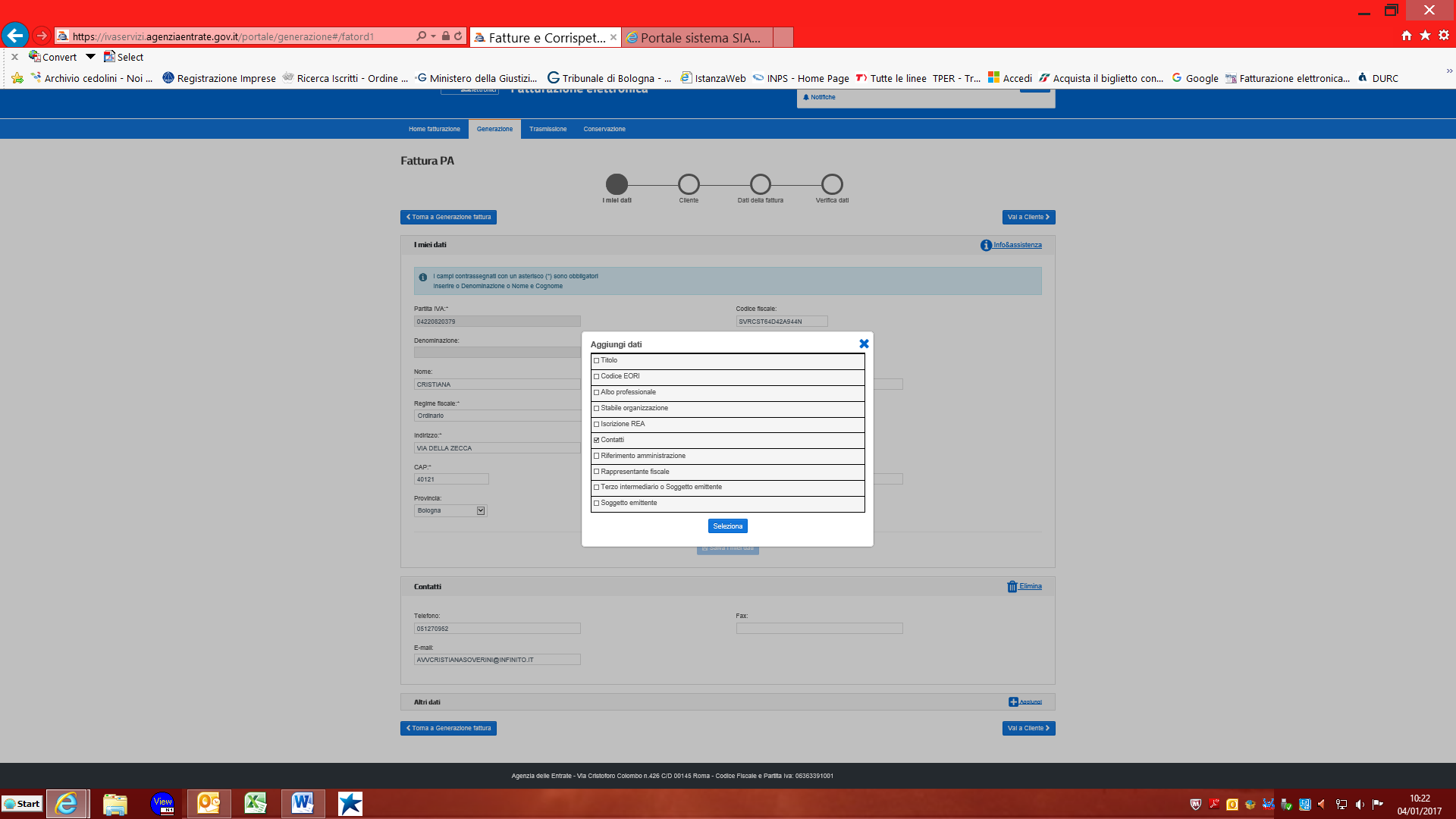 DATI PERSONALI: inserirli e memorizzarli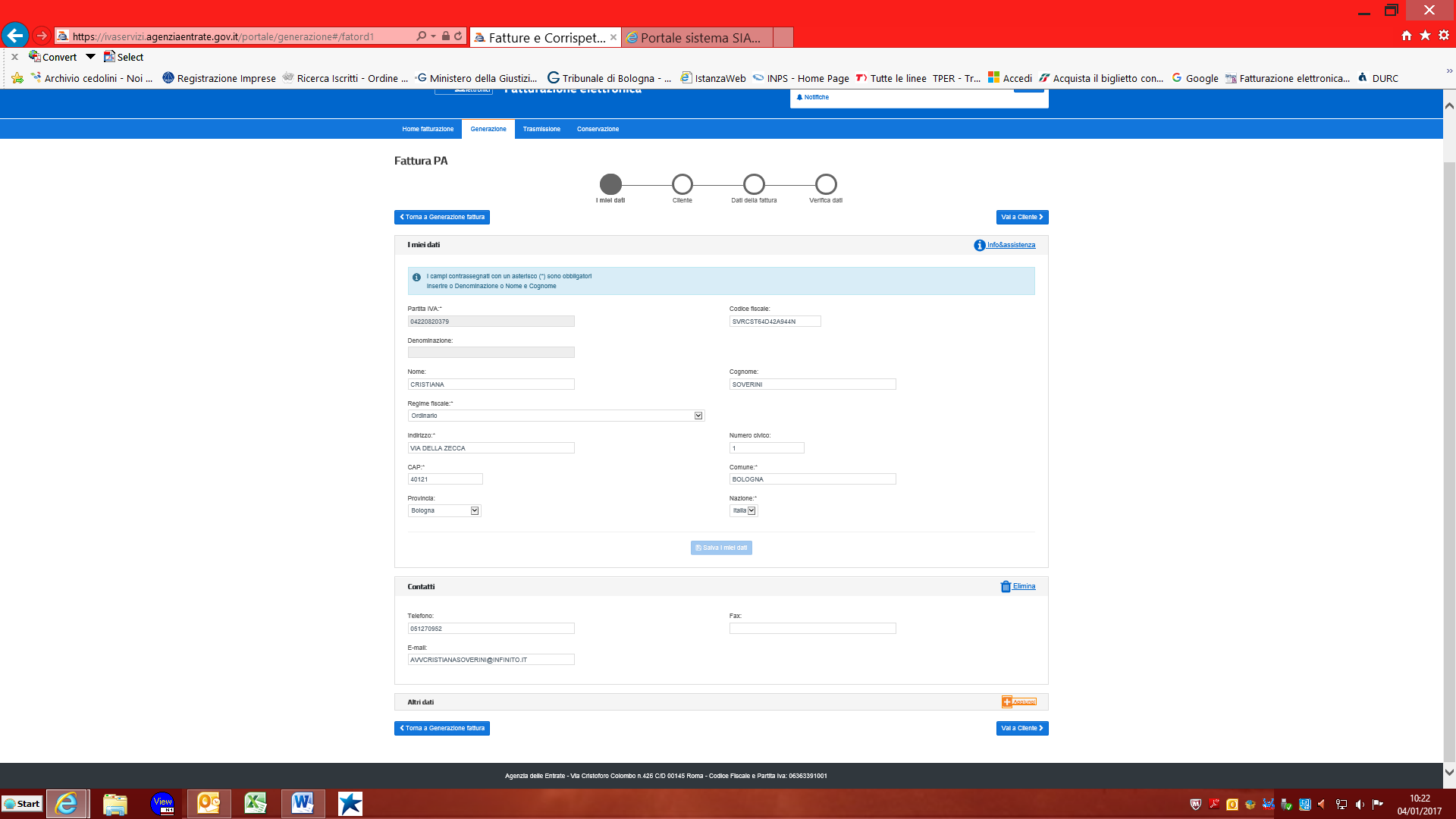 DATI dell’UFFICIO DESTINATARIO della FATTURA:-se memorizzato, selezionarlo da rubrica clienti,                                   -se nuovo  inserire e memorizzare i relativi dati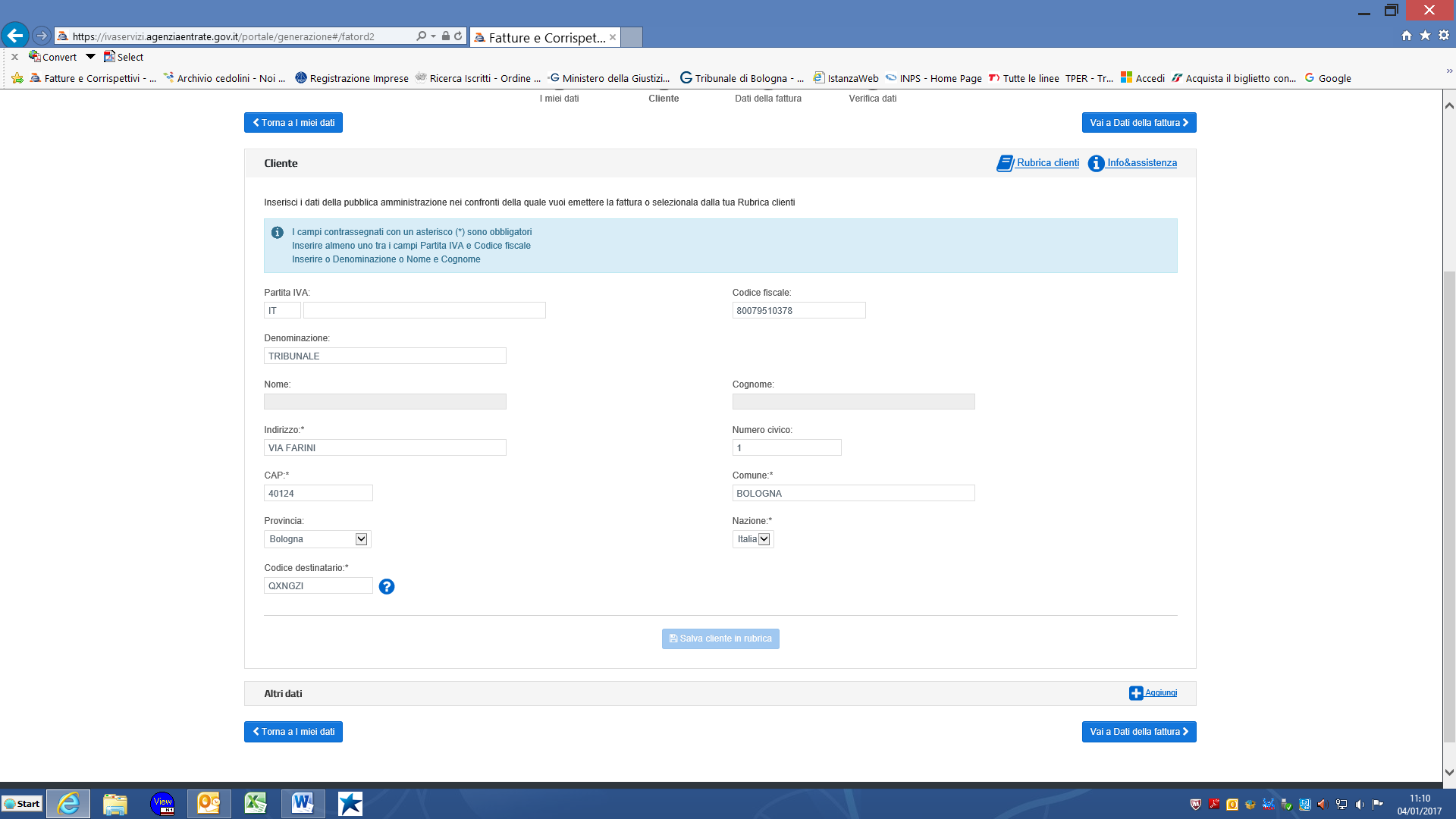 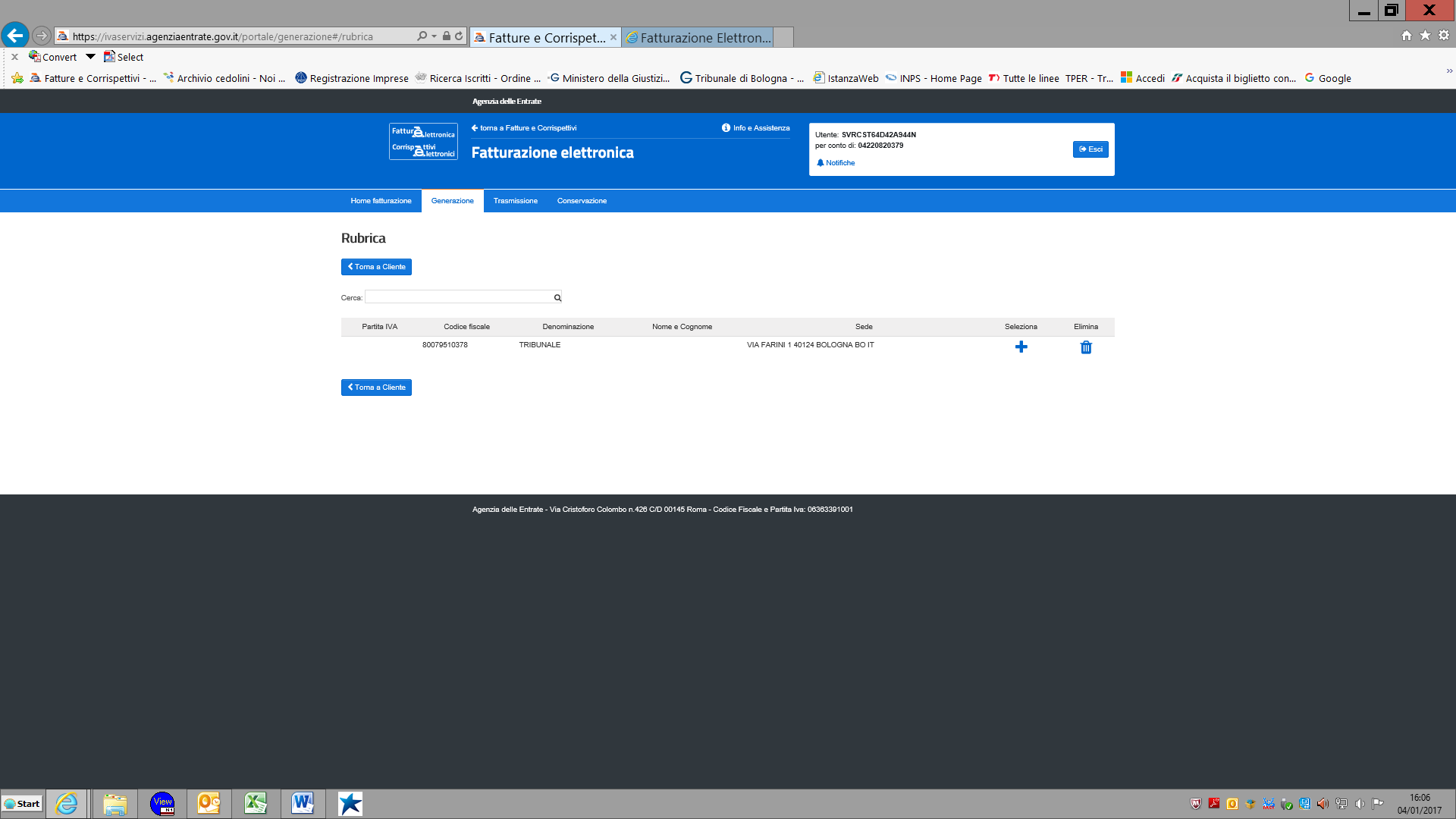 DATI della FATTURA: tipo documento, numero, data; poi fleggare su “beni e servizi”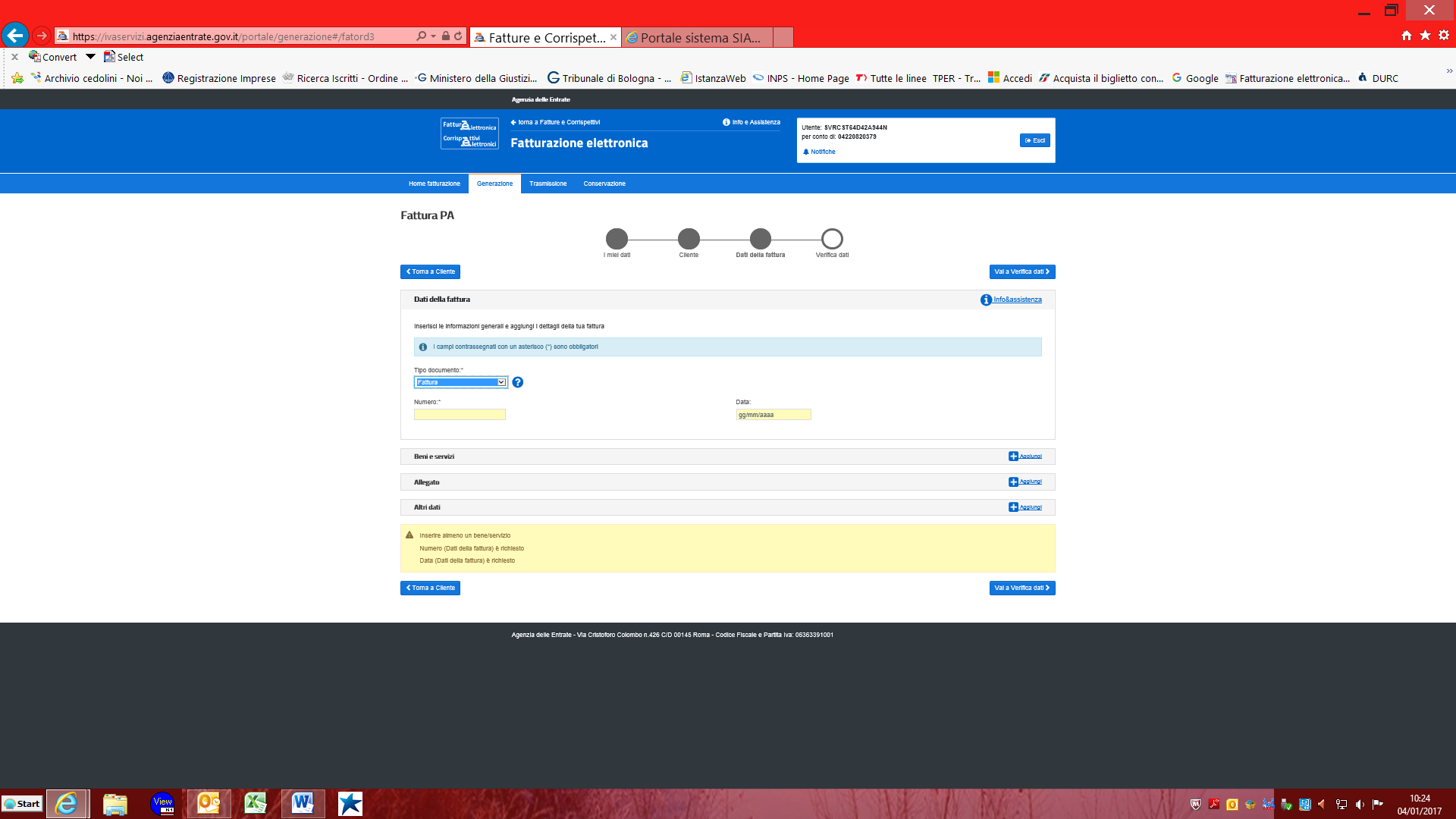 nel campo DESCRIZIONE inserire SOLO: ISTANZA n.________regime minimi/semplificato: IVA 0% e NATURA esente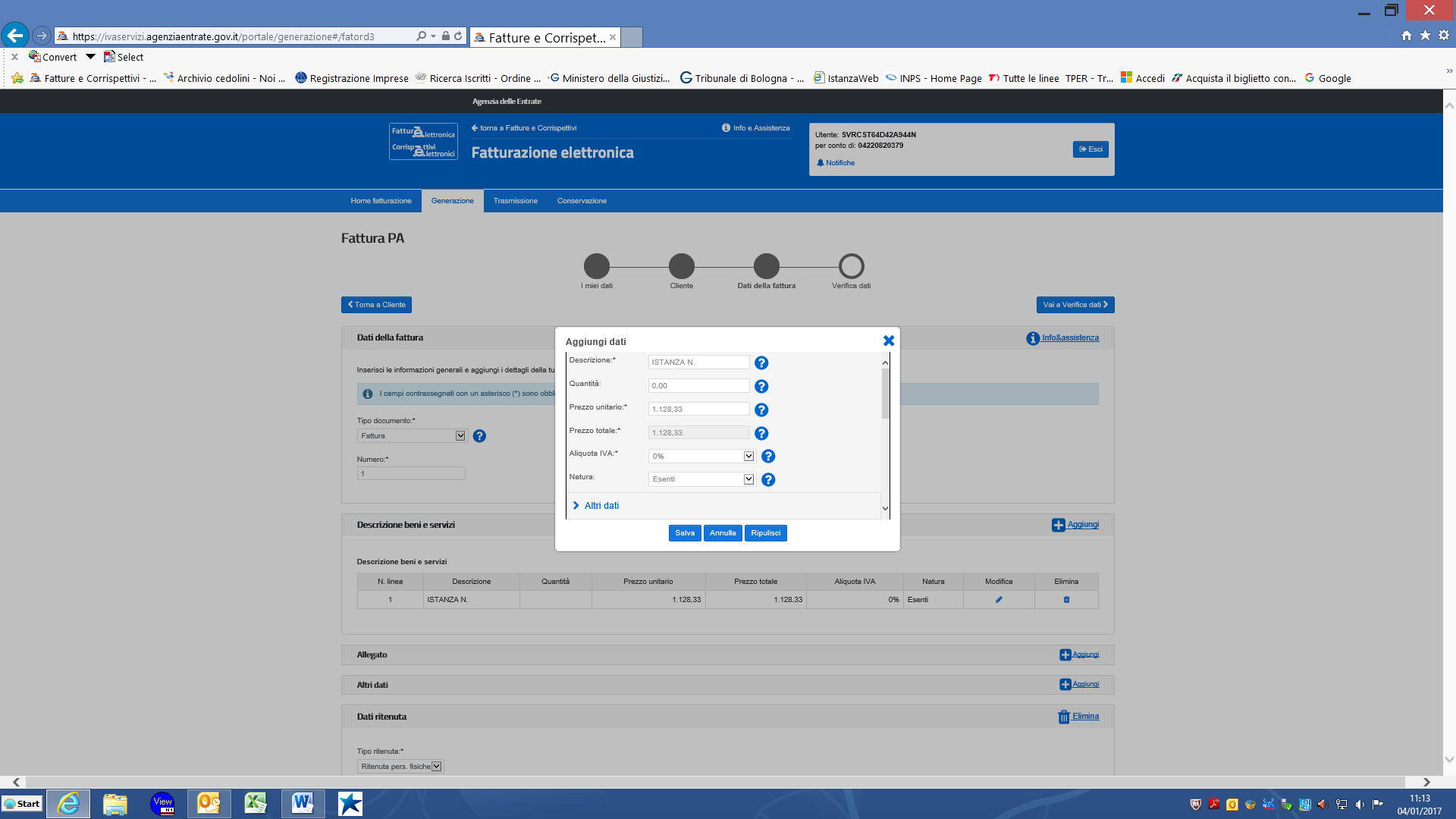 nel campo DESCRIZIONE inserire SOLO: ISTANZA n.________regime ordinario: IVA 22%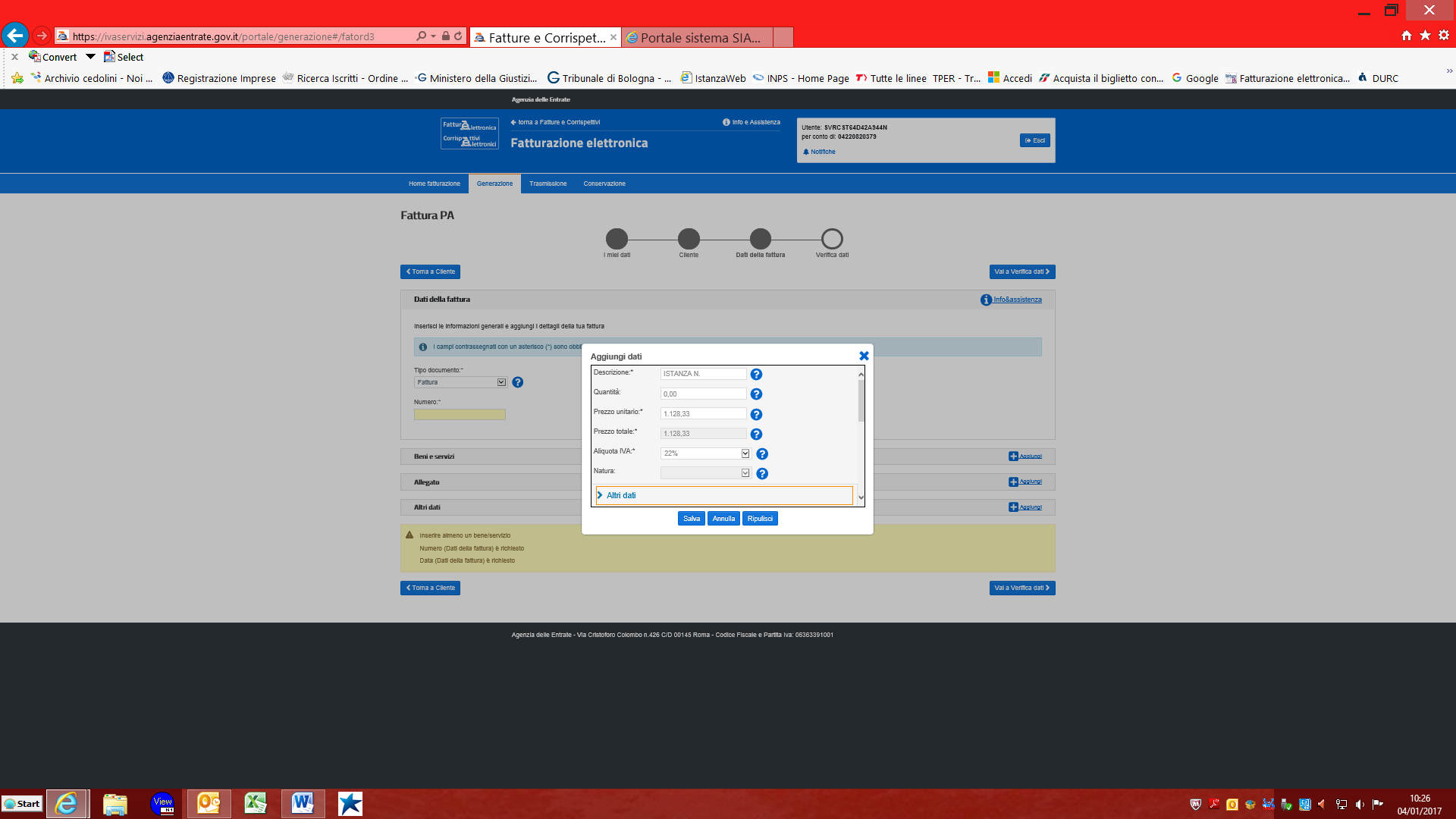 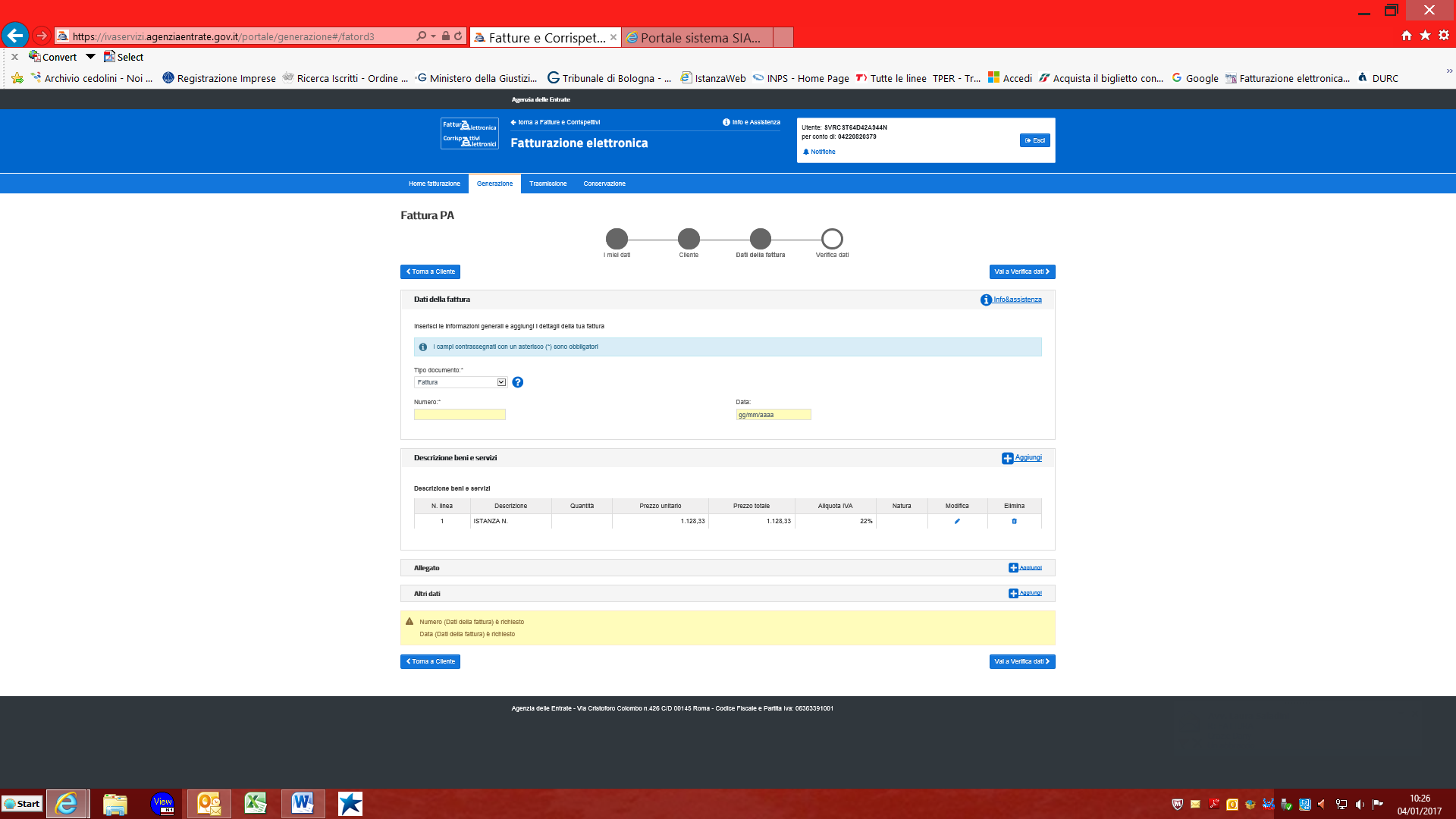 allegare sempre il file che deve contenere: ammissione al Patrocinio, istanza di liquidazione, nota spese e                        provvedimento di liquidazione del Giudice; il tutto in un unico file 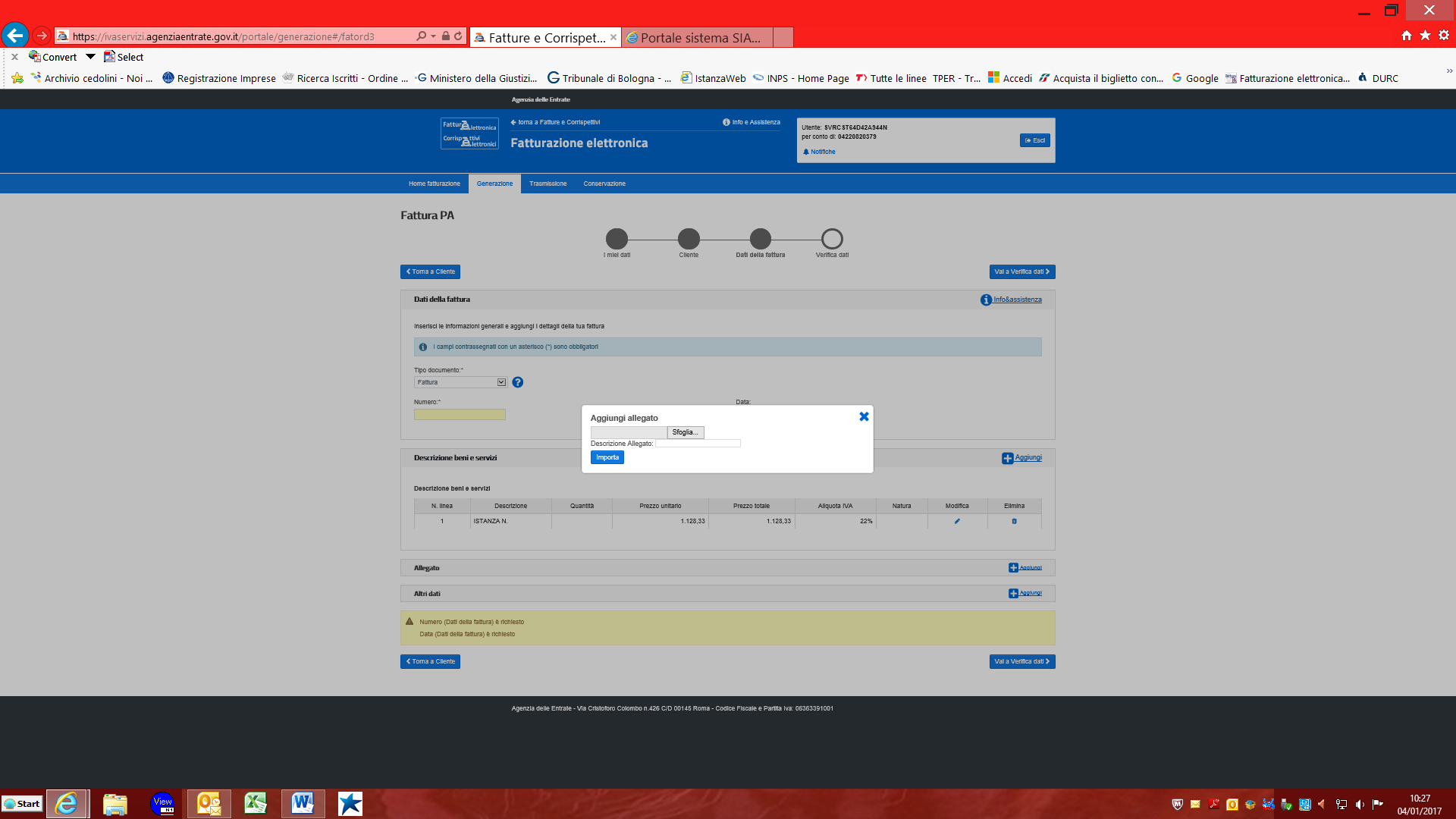 regime minimi/semplificato:selezionare: dati bollo, dati cassa e causale (inserendo solo ISTANZA n._____) e cercare nell’elenco dati pagamento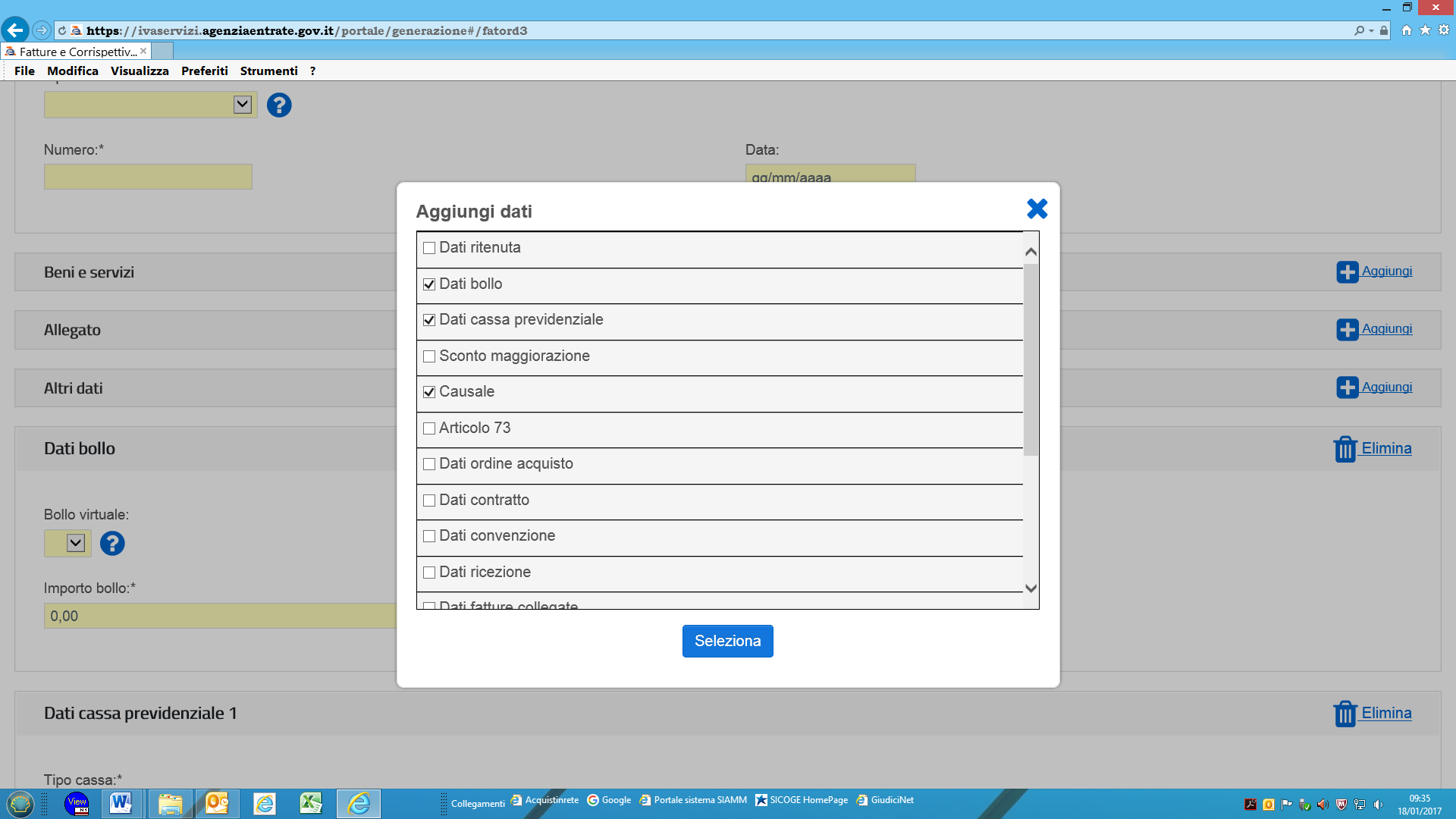 regime minimi/semplificato: inserire l’importo del bollo e fleggare su “sì” 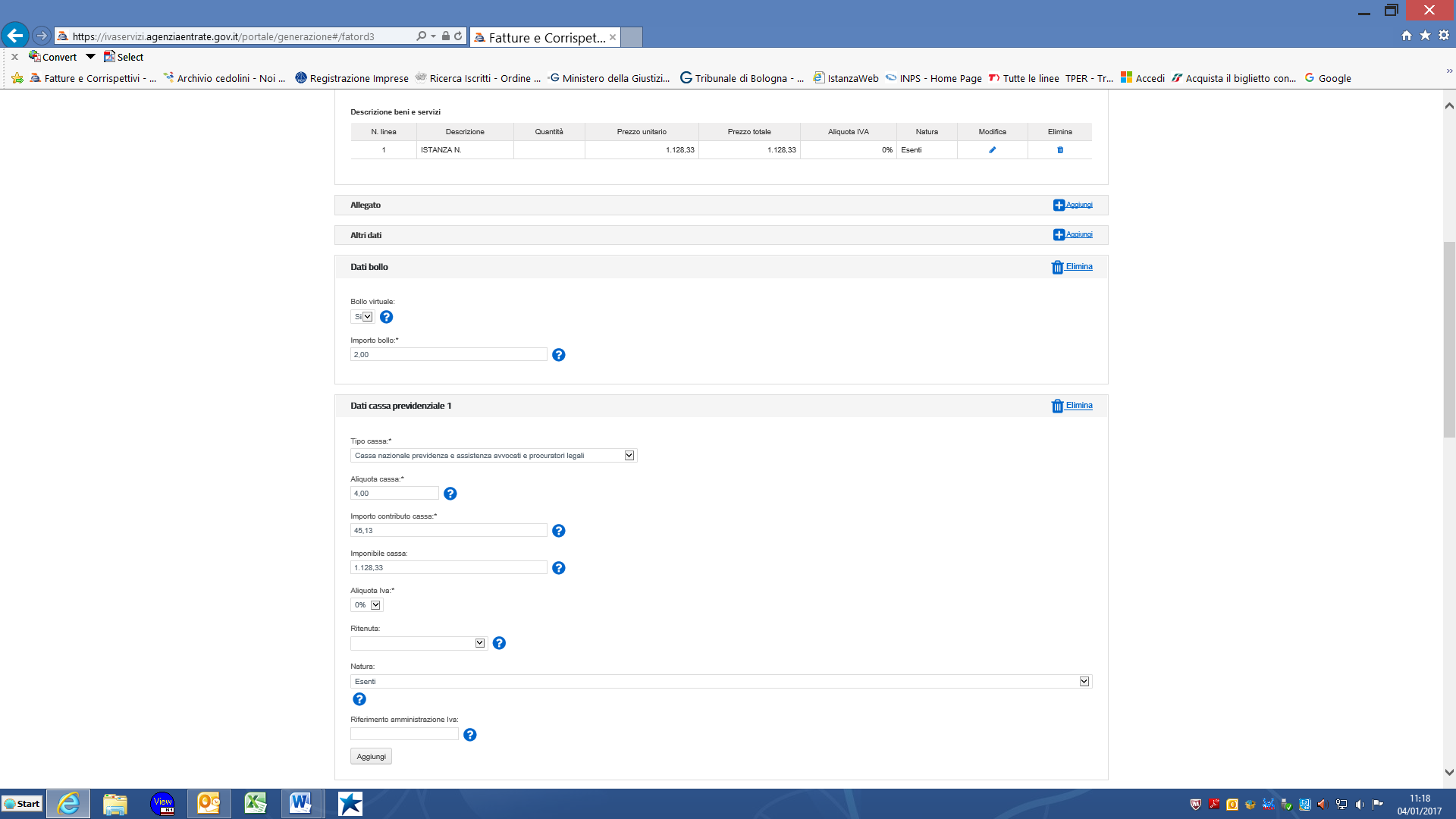 regime ordinario: dati ritenuta, dati cassa, causale (inserire solo ISTANZA N. ___)  e dati pagamento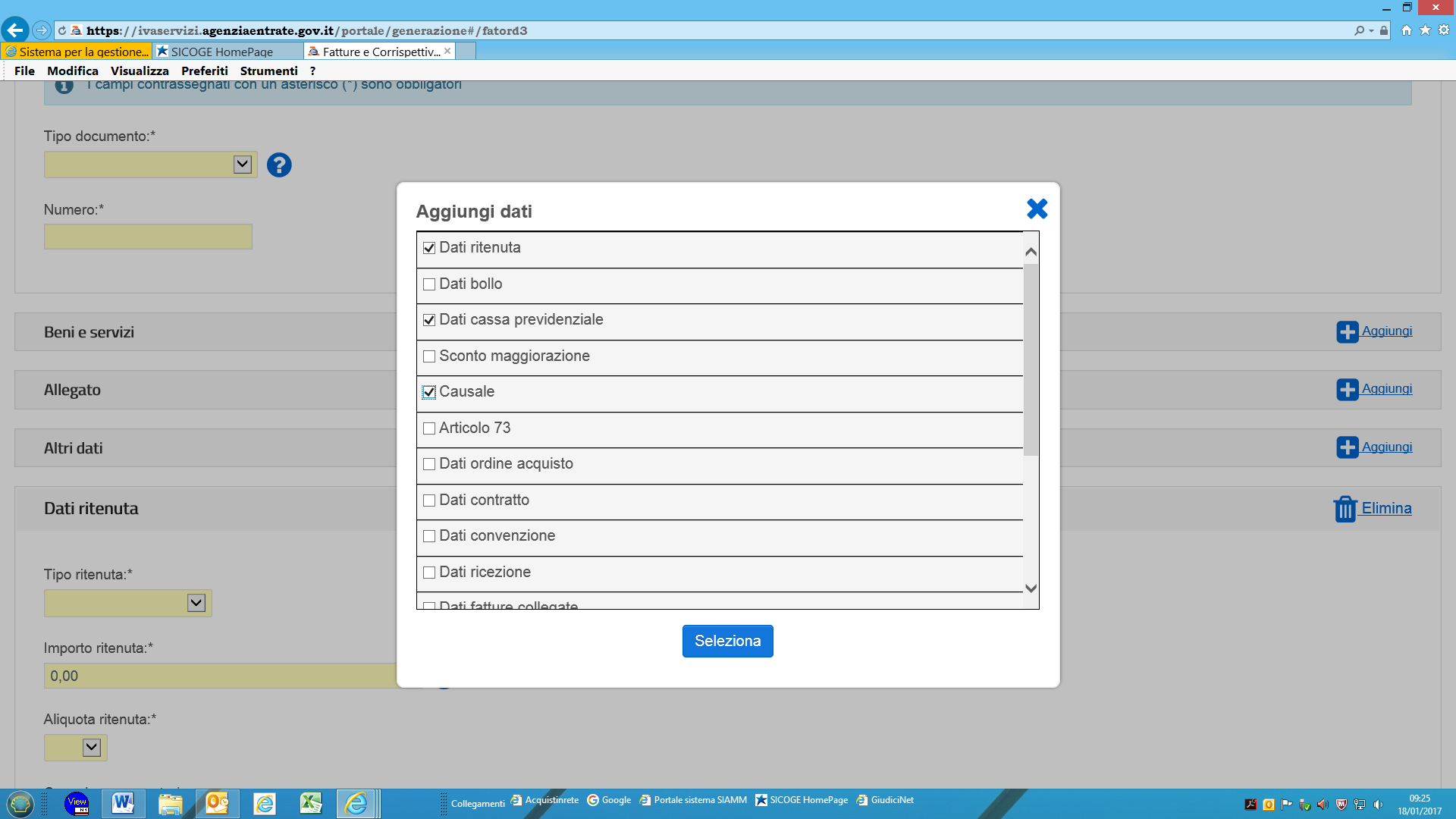 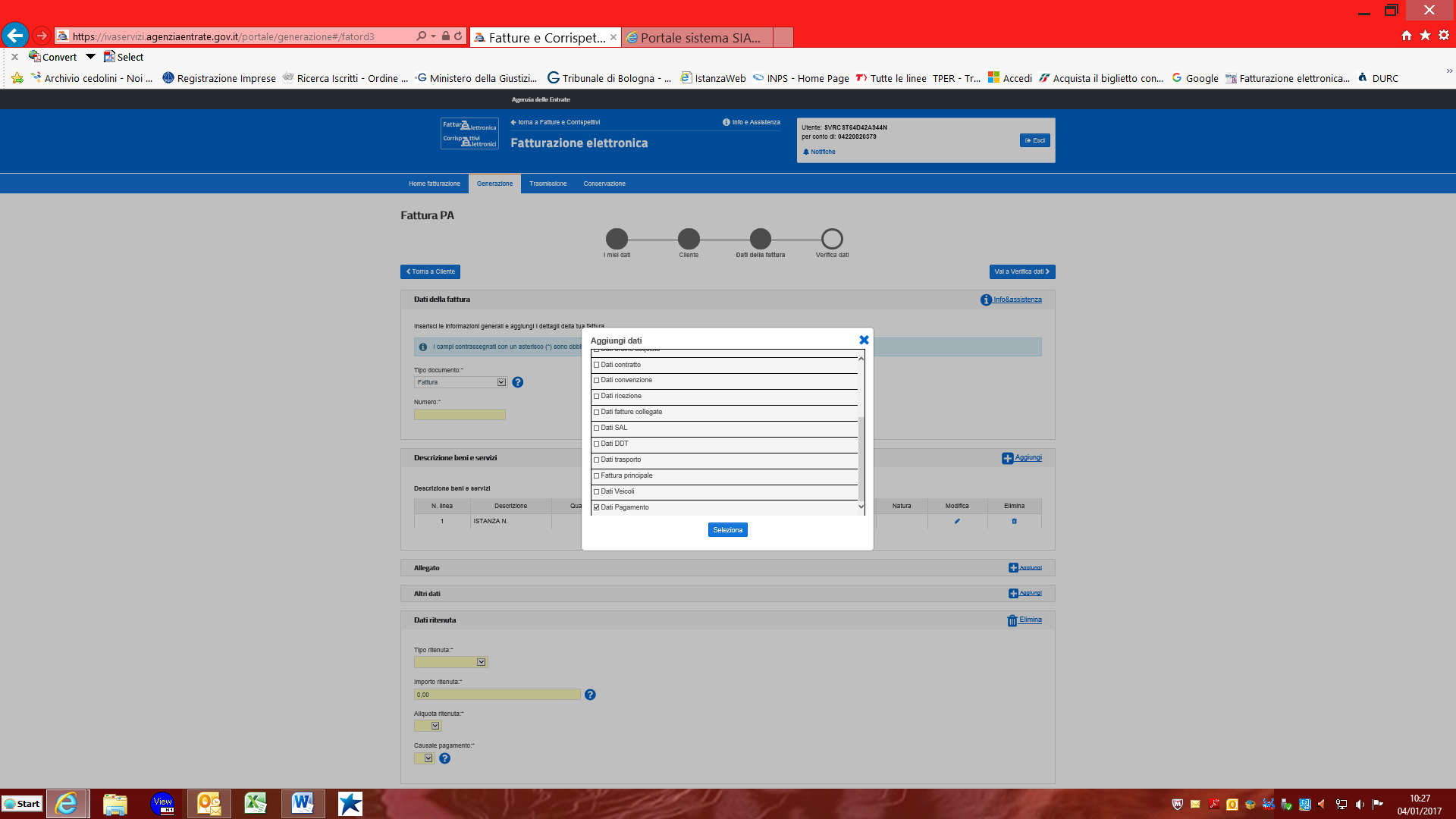 CAUSALE PAGAMENTO, SCEGLIERE LETTERA “A” (campo obbligatorio)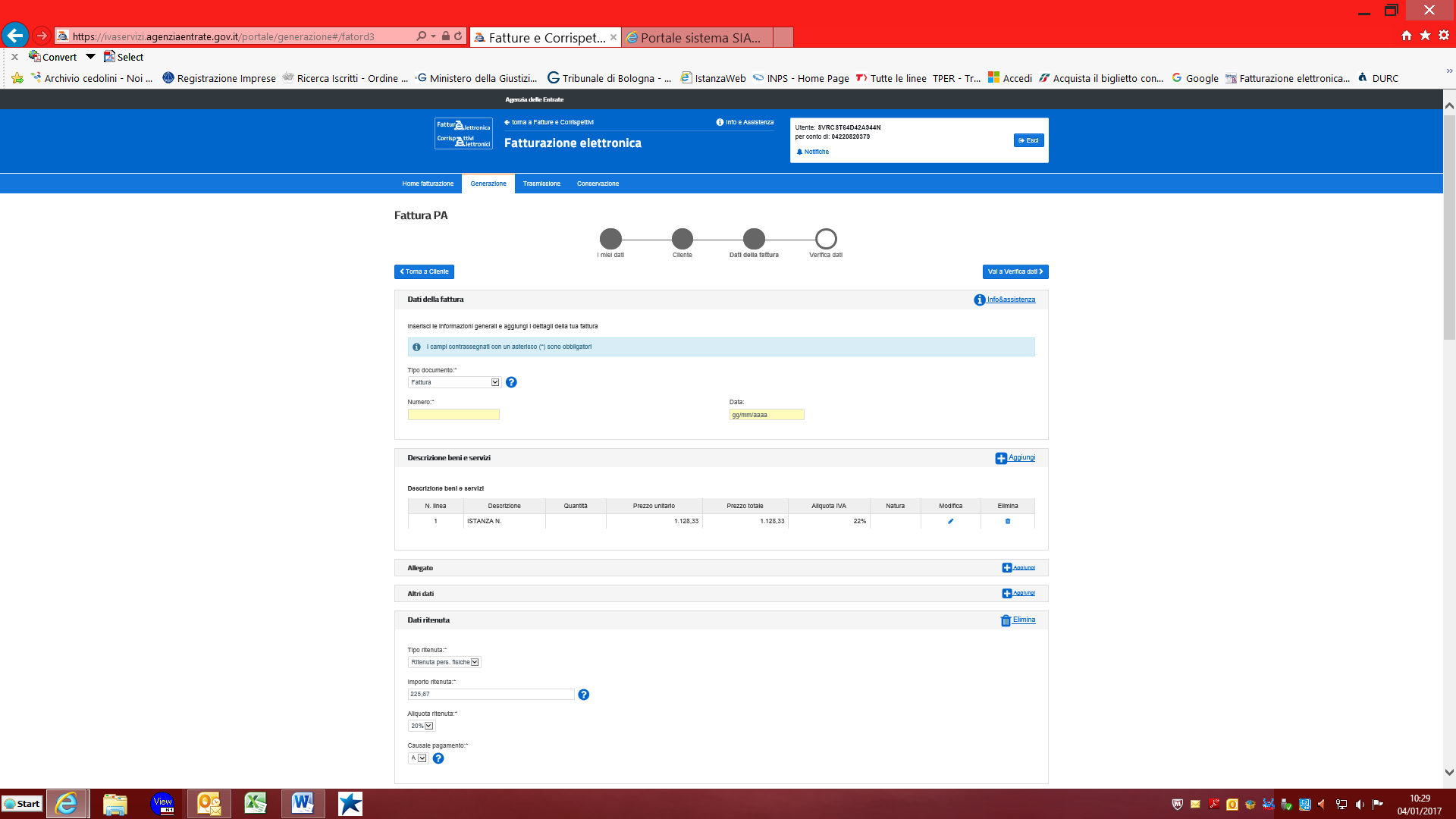 Inserire: tipo cassa, condizione di pagamento: “pagamento completo” – modalità: “bonifico”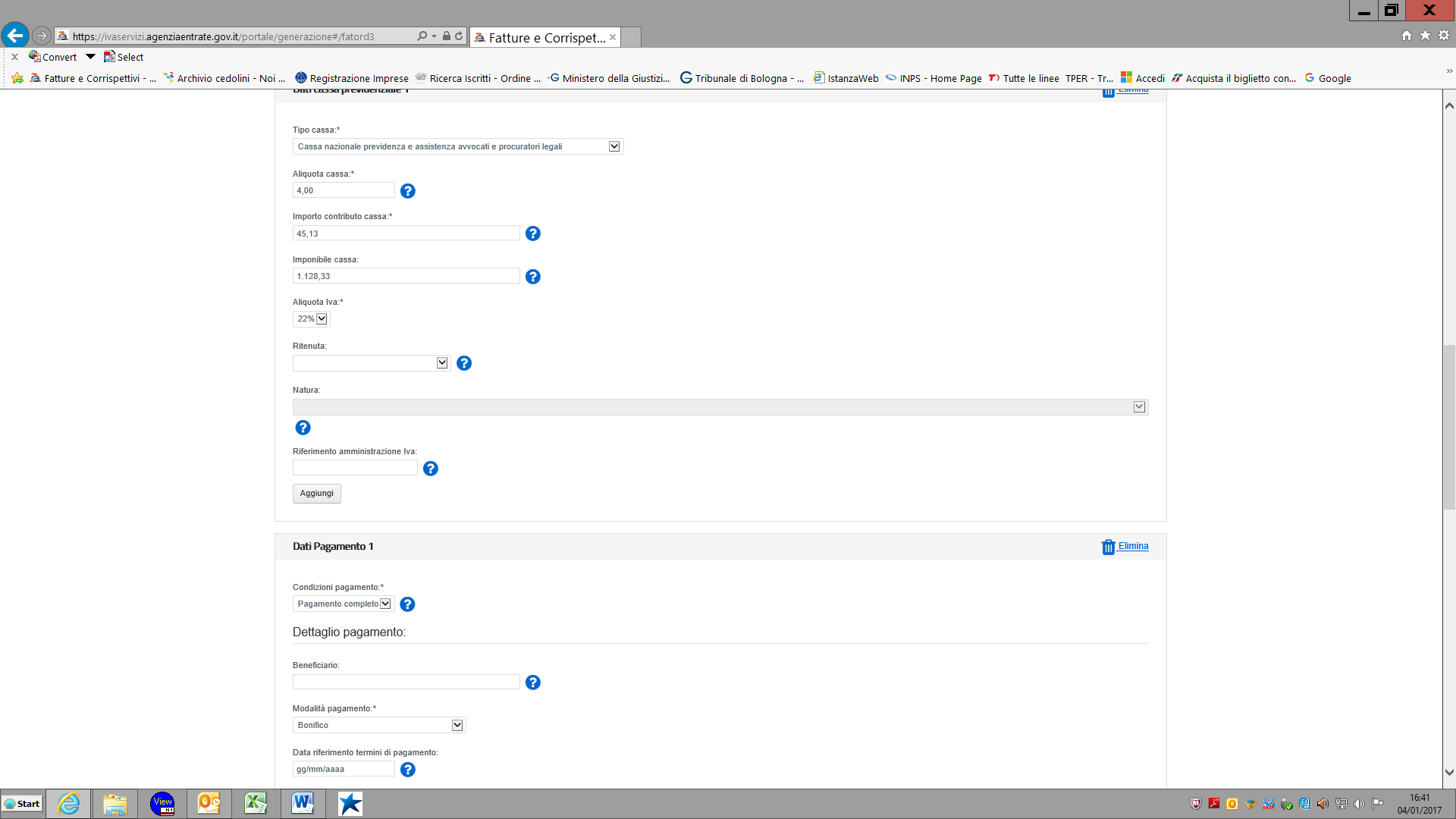 Inserire:  importo NETTO di pagamento e intero codice IBANil programma, in base ai dati inseriti,  calcolerà automaticamente l’importo lordo, che dovrà corrispondere a quello del modello di richiesta fattura. 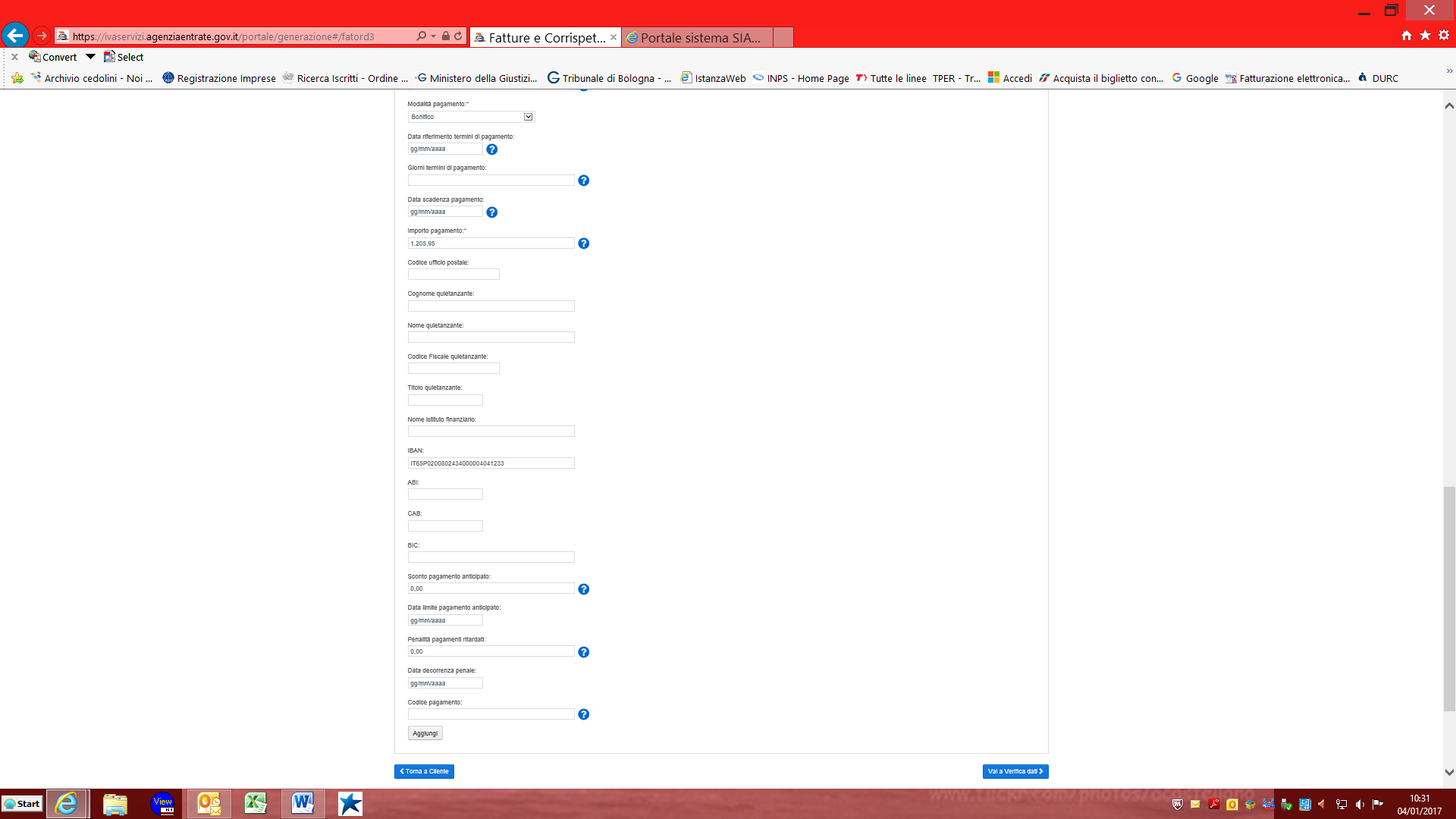 fase finale: CONTROLLO – e successivo SALVATAGGIO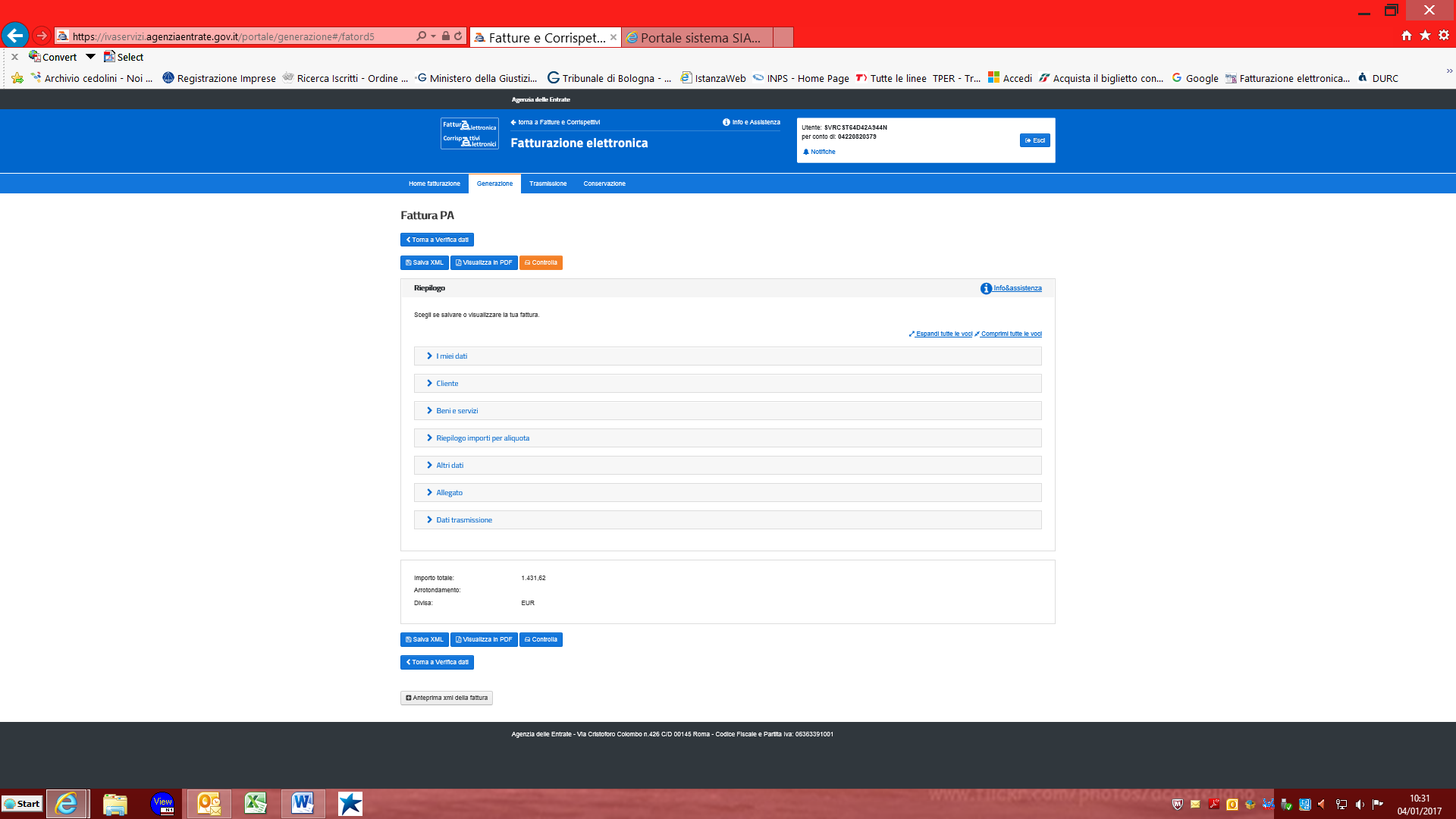 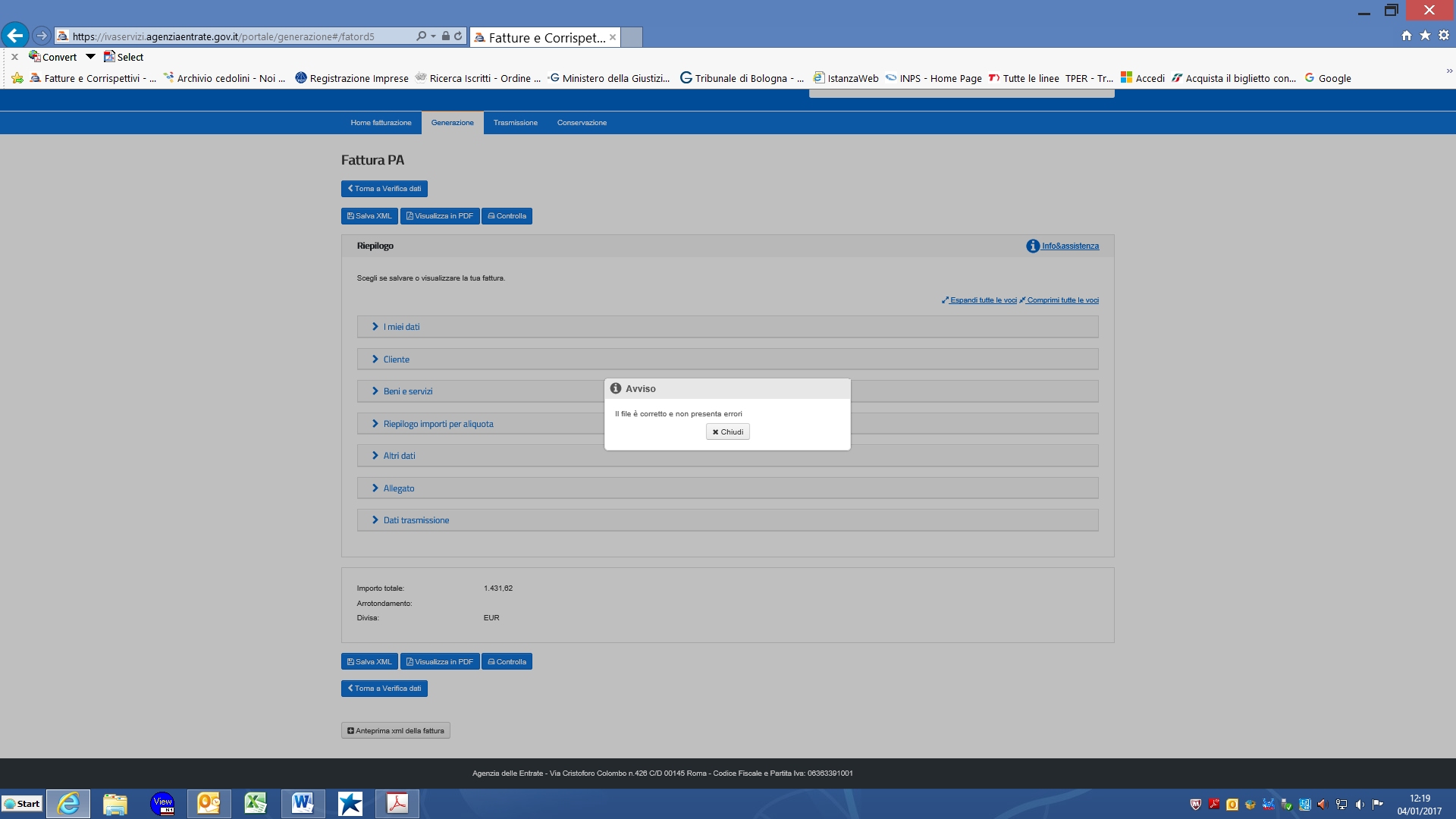 I campi si possono “aprire” per controllare i dati inseriti, prima dell’invio, solo dopo il controllo salvare la fattura.attenzione: la denominazione del file proposta non sarà più il codice fiscale, ma IT n. di partita IVA_00000.xmlricordare di modificare l’estensione del file sostituendo i cinque zeri con 17 (anno) e n.ro di fattura preceduto dal n.ro di zeri necessari per raggiungere i cinque sostituiti)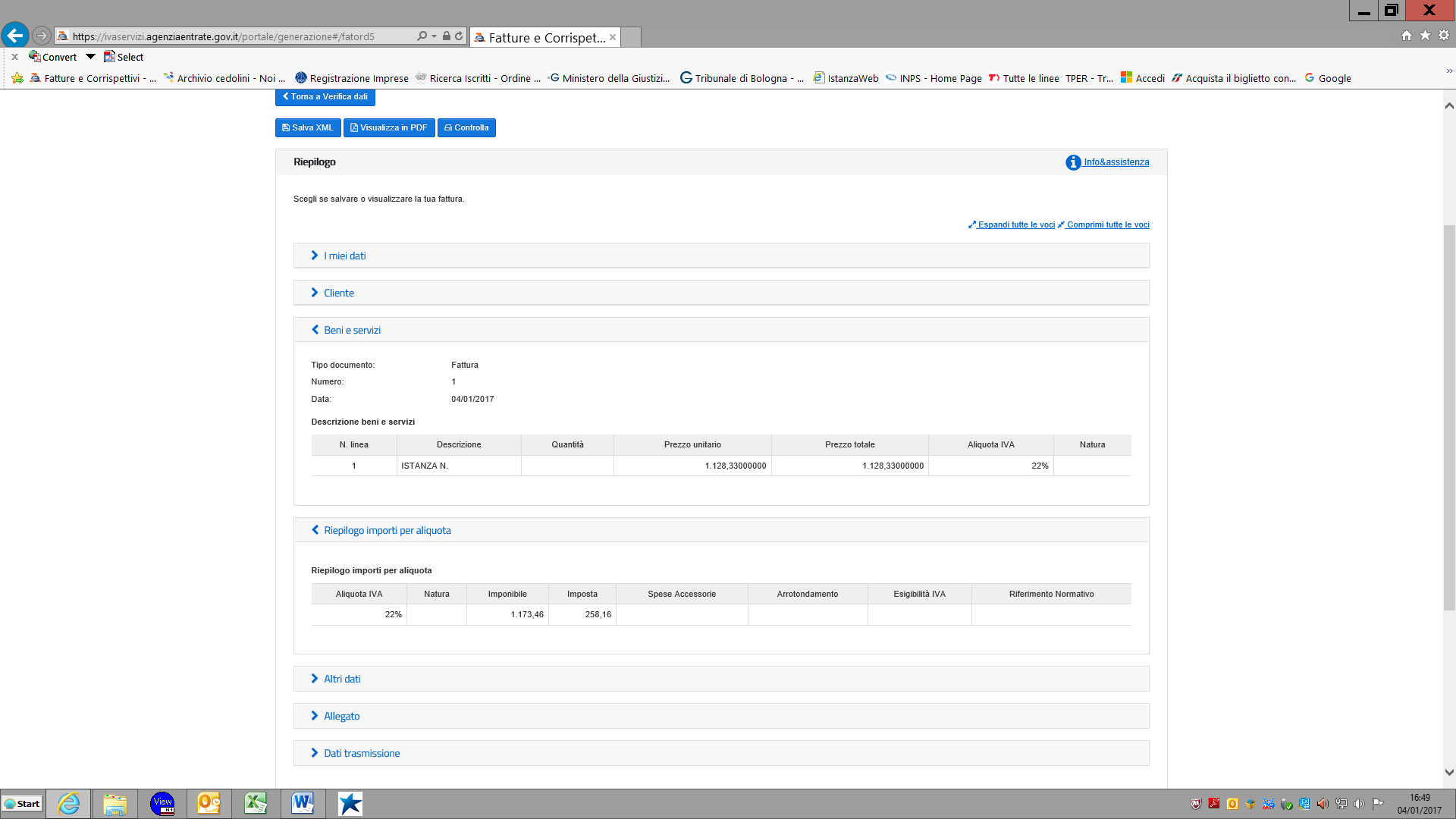 